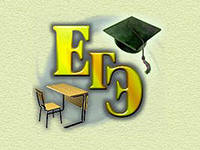 Данное пособие содержит в себе необходимый теоретический материал к каждому заданию КИМа и предназначено для качественной подготовки к выпускному экзамену и успешной его сдачи.Справочник адресован ученикам 11 класса и может быть использован для самостоятельной подготовки к ЕГЭ.ОГЛАВЛЕНИЕЗАДАНИЕ 1Пути нахождения главной информации, содержащей в текстеСоветы Г.Т. Егораевой, ведущего специалиста издательства  «Экзамен», Москва.Для анализа предлагаются тексты аргументирующего типа (в них всего по три предложения), где информация представлена в виде определения или объяснения, доказательства, рассуждения и умозаключения. Поэтому особое внимание следует уделитьвторому и третьему предложениям: в них, как правило, и содержится главная информация, и среди вариантов ответов следует искать такой, в котором объединена информация именно 2-го и 3-го предложений.ЗАДАНИЕ 4ОРФОЭПИЧЕСКИЕ НОРМЫСловник 2014А: аэропОртыБ: бАнты, болтлИва, бОроду, брать – бралА, брАться – бралАсь, бухгАлтеровВ: вернА, вероисповЕдание, взять – взялА, взЯться – взялАсь, влИться – влилАсь, вОвремя, ворвАться – ворвалАсь, воспринЯть – воспринялА, воссоздАть – воссоздалА, вручИть – вручИт Г: гнать – гналА, гнАться – гналАсь, граждАнствоД: дефИс, диалОг, диспансЕр, добелА, добрАть – добралА, добрАться – добралАсь, довезЁнный, дОверху, договорЁнность, дождАться – дождалАсьдозвонИться – дозвонИтся, дозвонЯтся, докумЕнт, донЕльзя, дОнизу, досУг,  дОсухаЖ: жалюзИ, ждать – ждалА, жИться – жилОсьЗ: зАгнутый, закУпорить, занЯть – зАнял, занялА, зАняло, зАняли, зАнятый – занятА, заперЕть – заперлА, заперЕться – заперлАсь, зАпертый – запертА, зАсветло, заселЁнный – заселенА, звать – звалА, звонИть – звонИшь, звонИт, звонИм, знАчимость, знАчимыйИ:ИксыК: каталОг, квартАл, киоскЁр, клАсть – клАла, клЕить, контролЁр, корЫсть, крАны, красИвее, красИвейший, крАсться – крАлась, кУхонныйЛ: лгать – лгалА, лЕкторов, лЕкторы, лить – лилА, лИться – лилАсь, ловкАМ: мЕстностей, мозаИчный, монолОгН: навЕрх, наврАть – навралА, наделЁнный, наделИть – наделИт, надОлго, надорвАться – надорвалАсь, нажИвший, назвАться – назвалАсь, накренИться – накренИтся, налитА, налИть – налилА, намЕрение, нарвАть – нарвалА, начАв, начАвший, начАвшись, начАть – нАчал, началА, нАчали, нАчатый, недУг, некролОг, ненадОлго, низведЁнный – низведЁн, новостЕй, нОвости, нОготь, нОгтя, нормировАтьО: обзвонИть – обзвонИт, облегчИть – облегчИт, облИться – облилАсь, обнЯться – обнялАсь, обогнАть – обогналА, ободрАть – ободралА, ободрЁнный – ободрЁн – ободренА, ободрИть, ободрИться – ободрИшься, обострЁнный, обострИть, одолжИть – одолжИт, озлОбить, оклЕить, окружИть – окружИт, опломбировАть, оптОвый, освЕдомиться – освЕдомишься, отбЫть – отбылА, отдАв, отдАть – отдалА, отключЁнный, откУпорить – откУпорил, отозвАть – отозвалА, отозвАться – отозвалАсь, Отрок, ОтрочествоП: партЕр, перелИть – перелилА, плодоносИть, повторЁнный, повторИть – повторИт, поделЁнный, поднЯв, позвАть – позвалА, позвонИть – позвонИшь – позвонИт, полИть – полилА, положИть – положИл, понЯв, понЯвший, понЯть – понялА, портфЕль, пОручни, послАть – послАла, пОчестей, прибЫв, прибЫть – прИбыл – прибылА – прИбыло, принЯть – прИнял – прИняли, прИнятый, приручЁнный, прожИвший, прожОрлива, прозорлИваР: рвать – рвалАС: сверлИть – сверлИшь – сверлИт, свЁкла, сирОты, слИвовый (слИва), смазлИва, снять – снялА, снЯтый – снятА, сОгнутый, создАть – создалА, созЫв, сорвАть – сорвалА, сортировАть, срЕдства, суетлИваТ: тамОжня, тОртов, тОртыУ: убрАть – убралА, углубИть, укрепИть – укрепИтФ: формировАтьЦ: цепОчкаЧ: чЕлюстей, чЕрпатьШ: шАрфы, шофЁрЩ: щемИть – щемИт, щЁлкатьЭ: экспЕртЗАДАНИЕ 5Паронимы - 2014Абонемент- право пользования чем-либо в течение определённого срока, а также документ, удостоверяющий это право. Абонент - владелец абонемента (лицо или учреждение). Адресат — лицо или организация, кому адресовано почтовое отправление (получатель). Адресант — лицо или организация, посылающие почтовое отправление (отправитель).Безоглядный – совершаемый без раздумий и рассуждений. Ненаглядный – любимый, дорогой (о человеке). Неоглядный – то же, что необозримый. Неприглядный – невзрачный, непривлекательный. Непроглядный – о тьме, мраке: непроницаемый. Благодарный – чувствующий или выражающий признательность.  Благодарственный – содержащий, заключающий в себе благодарность, признательность. Благодарственное письмо, обращение. Благодарственная телеграмма, благодарственные слова.Будний–будничныйБудний – не праздничный, не выходной, а рабочий (дни с понедельника по пятницу) Будний день.Будничный –1) То же, что: будний. 2) а) Повседневный, обыденный. Будничная работа. б) Ничем не примечательный, однообразный. Будничное настроение; будничная одежда. Будничная жизньБывалый – 1. Много видавший и испытавший. Бывалый воин. Бывалые туристы.  2. Привычный, бывавший уже ранее. Бывалый путешественник.Бывший – 1. Ныне не состоящий в какой-н. должности, звании.2. То же, что бывшие люди . Бывшие люди - о людях деклассированных, опустившихся, а также о людях, утративших свое прежнее положение, свои корни. Бывший клуб, бывшая школа, бывший врач, бывший директор.Былой – 1. Минувший, прошлый. Былые времена. Былые годы.  2. То же, что прошлое Былой страх; былая сила, печаль, слава. Былое счастье, былое уважение.Вдох - каждый отдельный впуск воздуха в лёгкие, каждое отдельное вдыхание. Антоним: выдох. Вдох глубокий, первый; вход всей грудью; произвести, сделать вдох.Вздох - усиленный вдох и выдох (обычно как выражение какого-либо чувства). Вздох тяжёлый, шумный, сердечный. Вздох облегчения, сожаления, ужаса. Вырвался, послышался вздох. До последнего вздоха (до смерти). Испустить последний вздох (умереть; устар.). Вековой - живущий, существующий столетия, века, очень долговечный.  Вековой дуб.Вечный – 1. Бесконечный во времени, не имеющий ни начала, ни конца. Вечная материя. Вечные человеческие ценности; 2. Не перестающий существовать, никогда не прекращающийся. Вечная мерзлота. Вечные снега. Вечные льды. Вечная жизнь. Вечная память. Вечный покой, вечный огонь // Бессрочный.Вечная каторга. Вечное пользование. // Чрезвычайно долго занимающийсяодним и тем же. Находящийся в одном и том же состоянии, положении. Вечный путешественник. 3. Постоянный, непрестанный. Вечная вражда. Великий - превышающий обычную меру, очень большой; огромный. Великое удивление. Великое зло. Рукавицы велики. Великое множество – очень много. Великая держава. Величественный - исполненный величия, торжественности, величавый; исполненный достоинства, важности. Величественная панорама. Величественная стройность. Величественная женщина.Венец - 1. Драгоценный головной убор, корона как символ власти монарха. Царский, золотой, драгоценный 2. Атрибут венчания при церковном обряде вступления в брак; венчание (разг.). Держать венец над головой 3. перен. Успешное завершение чего-либо как награда за труды, старания (высок.). Венец стараний, усилий; достичь венца. 4. Ореол, светлый ободок вокруг небесного светила, вокруг головы на иконе. Венец святого. Венок - украшение из цветов или ветвей (живых или искусственных), сплетённых в виде круга; круглая гирлянда, возлагаемая в знак признания, почётной награды, присвоения высокого звания. Венок из васильков, из листьев. Плести венок. Лавровый венок.  Верхний - наверху находящийся; лежащий, стоящий сверху, наверху, выше других предметов. Верховный - высший, высочайший, первенствующий по сану, власти, званию, значению, по праву. Верховный правитель, государь. Верховный главнокомандующий. Верховный суд. Верховой – относящийся к передвижению верхом. Верховая езда. Верховое судоходствоВосполнить – добавить то, чего не хватает. Восполнить пробелы своего образования.Дополнить – добавить новые данные, сведения к тому, что сказано другим. Дополнить – сделать более полным, прибавив к чему-нибудь, восполнить недостающее в чем-нибудь. Дополнить сказанное. Пополнить – возместить, восполнить. Увеличить прибавлением нового к чему-нибудь имеющемуся. Разрозненное сочинение трудно пополнить, подобрать утраченное. Заполнить – вписать нужные сведения во что-нибудь; наполнить целиком, без остатка. Посетители заполнили всю приемную.Воспоминание – мысленное воспроизведение чего-нибудь сохранившегося в памяти.От старой деревушки осталось одновоспоминание(т. е. ничего не осталось).Вечер воспоминаний. Напоминание – обращение, напоминающее о чем-нибудь. Вторичное напоминание Упоминание - процесс действия по знач. глаг.: упоминать, упоминаться. Замечание, слова, касающиеся кого-л., чего-л. Беглое упоминание.Впечатлительный – очень восприимчивый, легко и живо поддающийся впечатлениям, остро реагирующий. Впечатлительный юноша. Впечатлительный ребёнок.Впечатляющий – производящий сильное впечатление.Мертвенно-бледное, зловещее, окровавленное, с лихорадочно блестящими глазами, лицо Банко  было необыкновенно впечатляюще.Встряхнуть – приподняв, потрясти с силой.Событие встряхнуло всю округу. Грузовик встряхнуло.Вытряхнуть – тряхнув, выбросить, вывалить, уронить.Вытряхнуть  пепел из трубки. Отряхнуть – встряхивая, заставлять упасть с чего-нибудь, очистить от чего-нибудь. Отряхнуть пыль с одежды.Стряхнуть - освободиться; стряхнув, скинуть, сбросить.Стряхнуть крошкисо скатерти. Выбор – главный этап процесса принятия решения, состоящий в отборе одного варианта из нескольких возможных. У нас нет никакого выбора. Выбор пал на него. Выбор помощника. Отбор – выделение кого-чего-нибудь из какой-нибудь среды. Тщательный отбор кандидатов. Подбор – то, что подобрано, собрание чего-нибудь. Заняться подбором сотрудников. Выбрать – взять, отобрать, определить для себя нужное, предпочитаемое. Выбрать профессию. Избрать - то же, что выбрать. Избрать профессию. Избрать депутата.Выгода – прибыль, доход, извлекаемые из чего-л. Польза, преимущество. Выгода от продажи.Выгодность – отвлечённое сущ. по значению прил.: выгодный.Выгодность дела, предприятия.Выдача – 1. действие по значению глагола выдать во всех знач. Выдача товаров. Выдача преступников. 2.Сегодняшняя выдача не превышает обычного размера.Отдача – максимальная эффективность действий, труда.Работает с полной отдачей.Передача – 1) механизм, передающий движение, мощность от одной части устройства к другой.Гидравлическая передача. 2). То, что передается по радио, телевидению. Интересная передача. 3). Вещи, продукты, передаваемые кому-н. (в больницу, тюрьму). Передача в больницу.Раздача – действие по значению глагола  раздавать. Раздача подарков.Раздача зарплаты.Выделение – процесс действия по значению глагола выделять, выделить, выделяться, выделиться. Вещество, выделенное организмом.Отделение – 1. организационное обособление звена (подсистемы) или процесса в системе управления. Отделение милиции. 2. наименование структурного подразделения в некоторых организациях.Районное отделение банка.3. Самостоятельная часть концерта, представления. Первое отделение концерта. 4. Низшее воинское подразделение, входящее в состав взвода. Командир отделения.Выделить – расчленив или отделив, распределив, назначить или предоставить для какой-нибудь цели; делить и раздавать каждому свою часть. Выделить часть имущества. Выделить суть вопроса. Выделить квартиру молодоженам. Выделить людей в помощь стройке.Отделить – 1. что. Разъединить, отнять (часть от целого, из состава целого). Отделить главное от второстепенного. Отделить старые журналы от новых. 2. что. Разделяя, отграничить, выделить. Отделитьчасть комнаты перегородкой. 3. кого (что). Дать кому-н. часть из общего хозяйства, обособить (устар.) Отделить сыновей.Выжидать (несов. к выждать). Выждать. Намеренно помедлить, подождать некоторое время. Выждал, а затем позвонил. // Дождаться нужного момента, определенного срока и т.п. Выждал удобную минуту.Ожидать - 1.Оставаться, находиться где-либо некоторое время,  заранее зная о предстоящем приходе, прибытии, появлении и т.п.  кого-, чего-либо или совершении чего-либо; ждать. Ожидать прихода гостей. Ожидать известий. Ожидать летней погоды. // Рассчитывать на приход, прибытие, появление и т.п. кого-, чего-либо или совершение чего-либо. Ожидать подходящего случая. Ожидать чего-нибудь дурного. 2. Надеяться на что-либо; предполагать что-либо. Ожидать большего. Никак не ожидала, что... Как и следовало ожидать. 3. Быть уготованным кому-либо, предстоять. Блестящая карьера ожидала его. Поджидать - 1. Ждатьчего-нибудь, чьего-нибудь появления. Поджидать гостей. 2. Ждать,ожидать(о чем-н. непредвиденном, неожиданном). Поджидаетбеда.Выплата – оплата, закрытие долга. Очередныевыплаты. Оплата – действие по значению  глагола оплатить. Оплата трудов. Сдельная оплата. Плата – 1. Денежное вознаграждение, возмещение за что-нибудь.Заработная плата. Плата за услуги. Входная плата. 2. перен. Награда или кара,воздаяние(во 2 знач.). Плата за предательство.Уплата –  (разг.) плата, денежное возмещение за что-либо. Уплата за работу.Выплатить –  выдавать плату за что-либо, полностью или частично отдавать деньги за что-либо. Выплатить аванс.Заплатить –  отдать плату, деньги за что-л.; возместить что-л. Заплатить за покупку, заплатить долгиОплатить – отдать плату, деньги за что-либо. Оплатить счёт, расходы Оплатитьиспользуется в случаях, когда речь идёт о том,за чтоплатят: товар, проезд, коммунальные услуги, выставленный счёт и тому подобное. Его часто можно сравнить с глаголом «получать».Оплатил(заплатил за что?) проживание в гостинице.Уплатить – речь идёт о том, ЧТО платят (об эквиваленте денег): пошлина, штраф, комиссионные, квартплата, выкуп и так далее. Это слово, наоборот, по значению ближе к «отдавать».Я уплатил(заплатил что?)членские взносы.Отплатить – 1. Совершить, сделать что-л. в ответ на чей-л. поступок. Отплатить вам за ваше постоянное внимание ко мне.Отплатить за оказанное ему гостеприимство не меньшим гостеприимством.2. Отомстить. Между тогдашними приживалками и мелкопоместными соседками были такие, --- которым очень хотелось отплатить высокомерному майору за его презрительное обращение.3.перен. устар. Выместить причиненное зло, обиду и т. п. И до последней все обиды Отплачены тебе, тиран!Глинистый – имеющий большое содержание глины Имеющий цвет глины; серовато-коричневый. Глинистые почвы, глинистый сланец, глинистый грунт.Глиняный - сделанный, изготовленный из глины. Глиняная посуда; глиняный черепок, горшок.Годичный –  1) продолжающийся в течение одного года. Годичные издержки, годичное отсутствие, годичная подписка на ежемесячный журнал. 2) годичные кольца у дереваГодовалый –  в возрасте одного года. Годовалый малыш ребёнок, годовалая дочка.Годовой- рассчитанный на один год. Годовой доход, годовая оценка, годовой отчет.Горделивый – выражающий гордость и достоинство, надменный.Горделивая осанка, горделивый вид.Гордый - чересчур самоуверенный, надменный, самолюбивый. Гордый человек, гордый вид.Двоичный –  основанный на счете двойками (парами) Двоичная система счисления,Двоичные дроби.Двойной - состоящий из двух однородных частей, предметов; увеличенный в два раза. Двойная фамилия, двойная цена. Двойные рамы, двойное зеркало, двойная зарплате, двойной оклад, двойная игра.Двойственный – 1) содержащий два различных качества, противоречивый, 2) двуличный, 3) касающийся две стороны, двух участников. Двойственное положение, двойственная политика. Двойственное мнение.Двоякий – имеющий два вида, две формы, два значения. Двоякий смысл. Двоякая выгода. Сдвоенный – состоящий из двух однородных предметов; двойной, удвоенныйСдвоенные ряды.Удвоенный - повторенный два раза  (о буквах в словах), увеличенный вдвое. Удвоенные силы.Действенный – эффективный, способный влиять на результат, способный активно действовать, воздействовать на что-либо. Действенные меры. Действенная помощь. Действенная агитация.Действительный – существующий или существовавший на самом деле; реальный. Действительная жизнь. Действительный факт. // Подлинный, настоящий. Действительные слова.  Действующий – нынешний, работающий. Действующая армия – части армии, находящиеся во время войны на фронте.  Действующий вулкан – непотухший вулкан, способный кизвержению. Действующее лицо – 1) персонаж литературногопроизведения; 2) участник какого-либо события, дела. Действующее лицо (герой художественного произведения)Деловитый - толковый, умелый и предприимчивый в работе, деловой. Деловитый инженер. // Выражающий деловую озабоченность, занятость делом. Деловитый вид, деловитая походкаДеловой – 1. Связанный с делом, работой, службой. Деловоеписьмо. Деловые связи. // Предназначенный, отведенный для дел, заполненный делами; рабочий. Деловое время.Деловой день. // Касающийся существа дела. Деловое обсуждение. Деловоеруководство. 2. Знающий, опытный в делах. Деловые люди. //  Свойственный деловому человеку; деловитый. Деловой тон.  Деловой вид. // Занятый практической стороной дела, коммерческой выгодой. Деловые круги. Деловые люди. 3. Спец. Пригодный для обработки, для изготовления каких-либо изделий; поделочный.  Деловая древесина. Деловой лес.Дельный –  1. Способный к работе; деловой, деловитый. Дельный человек. Дельный хозяин. 2. Касающийся существа, практически полезный, толковый. Дельный совет. Дельноепредложение. 3. Спец. То же, что деловой (в 3-м знач.) Дельный лес. Дельный известняк.Деляческий - основанный на делячестве, связанный с нимБорьба с деляческими настроениями. (Делячество – узкий практицизм, при котором упускается из виду общественная сторона дела.)Деляческий подход, деляческое решение.Дипломатический – соотносящийся по значению с существительным дипломатия, дипломат. Дипломатический пост.Дипломатичный – тонко рассчитанный, уклончивый. Дипломатичное поведение.Дисциплинарный –  связанный с нарушением дисциплины. Дисциплинарное взысканиеДисциплинированный – Подчиняющийся дисциплинесоблюдающий порядок.Дисциплинированный работник. Дисциплинированный  ученик.Добротный - сделанный хорошо, прочно, из хорошего материала; отличающийся высоким качеством, большой прочностью. Добротный стол. Добротная кожа. Добротный дом. Добрый - 1. Расположенный к людям, отзывчивый,  исполненный доброты, сочувствия к ним, готовности помочь.  Добрый человек. // Выражающий расположение, сочувствие,  отзывчивость. Добрый голос. Добрые глаза. Доброе лицо. 2. Основанный на расположении к людям, желании добра; хороший,  нужный, полезный людям. Добрый совет. Доброе дело. 3. Благоприятный, несущий благо, успех, радость. Добрая весть. Добрый знак. Добрый день. 4. Связанный взаимным расположением, сочувствием. Добрые знакомые. // Основанный на взаимном расположении, взаимном сочувствии. Добрые отношения. 5. Очень хороший, отличный. Добрая земля. Добрая кобыла. // Доброкачественный, добротный. Добрая сабля. 6. Ничем не запятнанный, безупречный, безукоризненный. Добрая память. Добрая слава. Доброе имя.Доверительный -  1. Выказывающий, выражающий доверие кому-либо, чему-либо. Доверительный тон.Доверительная атмосфера.  Доверительный голос.  2. Устар. Не подлежащий разглашению, секретный. Доверительное письмо. 3. Устар. Являющийся доверенностью. Доверительный документ.Доверчивый – легко доверяющий, питающий ко всем доверие. Доверчивый человек. //. Доверчивая улыбка.  Доверчивый взгляд. // Основанный на доверии, откровенный. Доверчивый ребёнок.Дождевой –  связанный с дождём, вызванный дождём, несущий дождь; предназначенный для защиты от дождя. Дождевая вода, дождевые капли, дождевой зонт, дождевой поток.Дождливый -  обильный дождями. Дождливый сезон, год; дождливая осень; дождливое утро.Жесткий – 1.Твердый, плотный на ощупь. Антоним - мягкий. Жёсткая кровать2.Перен.: резкий, суровый. Он в семье человек жесткий. В таком значении употребляют слово жесткий (с некоторым оттенком) при описании черт лица, явлений природы, определении особенностей звука (жесткие губы; жесткий мороз; жесткие, резкие звуки). 3. Перен.: безоговорочный, не допускающий отклонений (жесткие правила гимназии; жесткие сроки). 4.Разгов.: черствый, несвежий (о хлебе, булке и др.).Жестокий – 1. Крайне суровый, беспощадный, безжалостный. Жестокий век. 2.Выходящий за пределы обычного; чрезмерный, сильный. Я встал с жестокою головною болью. Жестокий человек, жестокий поступок, жестокий замысел, жестокая расправа, жестокие морозы, жестокий ветерЖивительный – укрепляющий силы, оживляющий. Живительный воздух. Живительные родники. Живительная влага.Живительный свет, живительное тепло, живительное средство.Живой – 1) антоним к слову мёртвый, 2) относящийся к живому: растениям, животным, 3) подвижный, непоседливый, активный, шустрый, 4) интенсивно проявляющийся, 5) яркий, выразительный. Живой боец, живая природа, живая материя, живой ребёнок, живой сын, живой интерес, живая речь. Животный – 1) относящийся к органическому миру, 2) как у животного, т.е. не контролируемый сознанием. Животные жиры, животный страх, животное начало, животные инстинкты.Живучий – 1. Жизнестойкий, жизнеспособный, выносливый.Живучеерастение. Живучий  организм.Живуча, как кошка; живучее существо 2. Прочно сохраняющийся, устойчивый. Живучий обычай. Жизненный – 1. состояние организма в стадии роста, развития и разрушения. 2. Близкий к жизни, к действительности, реальный. Жизненный  образ. 3. Важный для жизни, общественно необходимый. Жизненно (нареч.) важный вопрос. Жизненный интерес, путь; жизненное показание для операции; Житейский – 1. обыденный, свойственный повседневной жизни. Житейская мудрость. Дело житейское! (это обычно, нечему удивляться; разг.). Житейское море (жизнь с ее заботами; устар.). 2. связанный с жизнью, с действительностью. Житейская проблема, суета, житейская мудрость. Загородить – 1) обнести оградой, сделать изгородь, 2)устроить преграду. Загородить вход. Загородить дорогу.  Загородили сад. Загородить доступ, проходОгородить –  Обнести изгородью, оградой. Огородить участок. // Обнести, окружить чем-либо, отделяя от остального; отгородить. Огородил кровать ширмами.Оградить – 1. Обнести оградой: оградить решеткой.  2. С помощью каких-либо мер защитить от чьих-то нападок, посягательств. Оградить от чьих-то выпадов. Оградить от придирок, от несправедливых обвинений.Отгородить – 1. отделить, поставив ограду, перегородку, забор, какое-то препятствие. Отгородить часть комнаты шкафом.Отгородить детский уголок, отгородить место для багажа 2. перен.  Отделить, обособить от кого-, чего-либо, лишить соприкосновения,  сношения с кем-, чем-либо. Отгородить от живой жизни.Перегородить – 1) разделить пространство перегородкой, 2) устроить преграду, образовывать собою преграду, препятствие, мешающее движению, перемещению. Перегородить веранду. Занизить – делать ниже нормального, необходимого (о норме, цене, одежде),  представить в меньших размерах.  Занизить нормы выработки. Занизить линию пояса. Занизить оценки.Понизить – 1) перевести на более низкую, менее ответственную должность. Понизить в должности. 2) сделать более низким. Понизить оклад, температуру воды, воздуха 3) уменьшить уровень, степень, интенсивность и т. д. Понизить в должности, в звании.Снизить - спустить ниже, уменьшить высоту, уменьшить. Снизить высоту полёта. Снизить давление. Оплатить – отдать плату за что-нибудь. Оплатить работу,счет. Оплатить  расходы покомандировке. Оплатить услугиЗаплатить –1. отдать деньги за что-либо. Заплатить 100 рублей за книгу. Заплатить долги. Заплатить за покупки, за работу, за услуги, за билет, за проезд 2. отдать что-то, пожертвовать чем-нибудь за что-то. Заплатить жизнью за любовь к свободе.3. перен. Воздать, оплатив чем-нибудь за что-нибудь. Заплатить предательством за доверие. Заплатить добром за добро.Заполнить – 1.наполнитьцеликом, без остатка. Посетители заполнили всю приемную. Заполнить зал. Заполнить свое время работой. || Заделать,наполнитьчто-нибудь пустое. Заполнить выбоину щебнем. Заполнить брешь.2. Вписать всё требуемое в пустые места чего-нибудь (анкеты, бланка и т. п.; канц.). Заполнить анкету. Заполнить почтовый бланк.Наполнить – 1.сделать полным, занятым, насыщенным кем-чем-нибудь. Наполнить  бак водой. Наполнить комнату дымом. Студенты наполнили аудиторию. Сердце наполнено гневом.Наполнить контейнер, корзину, коробку, ящики 2. занять время. Наполнить жизнь трудом, смыслом, развлечениямиПереполнить – 1.наполнить свыше меры. Переполнить сосуд водой. Переполнить залу публикой. Чаша или мера терпения моего переполнена. 2. Наполнить собой, с силой охватить (о чувстве, переживании). Чувство жалости переполнило его душу.Генерала переполнили воспоминания…Затруднённый – производимый, происходящий с трудом, с усилиями; связанный с затруднением (книжн.). Затруднённое дыхание. Затруднённые движения.Затруднительный – содержащий в себе затруднение, связанный с затруднением; причиняющий, доставляющий затруднение. Затруднительное дело. Затруднительное положение. Затруднительный вопрос. Затруднительное место в тексте.Затруднительное обстоятельствоЗачинатель. Тот, кто начинает что-либо; основоположник.  Зачинатели соревнования. Зачинатель литературы.Зачинатель градостроительных реформ, зачинатели направления в искусстве.Зачинщик. Тот, кто начинает что-либо (обычно неблагонадежное). Зачинщик драки. Звучный. 1. Громкий и чистый, отчетливо звучащий. Звучный смех. Звучные шаги. Звучный голос. 2. Издающий звонкий, чистый звук. Звучное фортепьяно. Звучный колокольчик. Звучный ручей.Звуковой. 1. прилагательное к слову звук (колебательное движение частиц воздуха или иной среды). Звуковая волна. 2. Производящий, записывающий или воспроизводящий звуки. Звуковой аппарат. Звуковой фильм. 3. Состоящий из звуков, производимый звучанием. Звуковой сигнал. 4. Прил. к звук (членораздельный элемент человеческой произносимой речи). Звуковые законы.Злобный – проникнутый злобой, полный злобы. Злобный человек. Злобное раздражение. Злобная мысль. Злобная мачеха.Зловещий – 1) а)Предвещающийнесчастье; служащий дурным предзнаменованием. Зловещая тишина.  б) Связанный со злом, с несчастьем.в) Вселяющий страх, тревогу,опасение. Зловещий голос. 2) перен. Мрачный, гнетущий. Зловещее предзнаменование.Злой – 1)исполненный чувства вражды, недоброжелательности. Злой человек. Злой взгляд. 2) вызванный злобой. Злой умысел.Злые глаза 3) свирепый, лютый (о животном); 4) очень сильный. Злой мороз, ветерЗлостный—  1) злонамеренный, 2) сознательно недобросовестный. Злостный прогульщик, нарушитель.Игристый - пенящийся, шипучий (о напитках). Игристое вино. Игристый напиток.Игривый – 1. Любящийиграть,резвиться,шалить.Игривый ребенок. Игривый котенок. // перен. Легко и часто меняющий направлениесвоегодвижения. 2. перен. Веселый,беззаботный. // Кокетливый, легкомысленно-весёлый, шаловливый. Игривая походка. Игривая улыбка. В игривом настроении.Игровой - относящийся к игре. Игровые песни. Игровой прием актера. // Предназначенный для игр. Игровая комната. Игровая площадка. // Связанный с игрой актеров; художественный. Игровой фильм.Игорный – предназначенный для азартных игр.  Игорный дом, игорный  залИгральный. Предназначенный, служащий для игры (занятия,  обусловленного совокупностью определенных правил, приемов и служащего для заполнения досуга, развлечения, являющегося видом спорта и т.п.). Игральные карты. Игральный кубик. Игральный автомат.Искусный –  1. Умелый, хорошо знающий своё дело. 2. Умело, хорошо выполненный. Искусный мастер, искусные руки; искусный чертёж; искусная резьба, отделка, утончённость, работа; искусное исполнение. Искусный плаватель и на море не утонет Искусственный – 1. Не природный, ненатуральный, сделанный наподобие настоящего, природного. 2. Притворный, неискренний. Искусственное озеро,орошение, освещение; искусственные зубы, цветы, волосы; искусственный шёлк;искусственный смех; искусственная радость, Искусственное дыхание (восстановление дыхательных движений лёгких с помощью особых приёмов; мед.). Искусственный спутникИсходный – начальный, отправной. Исходное положение. Исходный рубеж. Исходный пункт (точка отправления, начальный момент рассуждения). Исходный момент, исходный уровень знаний.Исходящий (термин документооборота) –документ, бумага, отправляемая из учреждения; противоположное, в противоположном значении входящая (канц.). Исходящий документ, исходящая корреспонденцияКаменистый - обильный камнями, содержащий много камней. Каменистая дорога, почва; каменистый берегКаменный – 1) состоящий из камня, сделанный, построенный, состоящий из камня или кирпича). Каменный дом, город, мост. Каменное зодчество, здание; каменная стена. 2) как камень (неподвижный, застывший, бесчувственный). Каменное лицо, каменная фигура, каменное сердце.Комфортабельный – отвечающий всем требованиям комфорта.  Комфортабельная квартира, мебель; комфортабельный автомобиль, самолёт, теплоход, поезд.Комфортный – наиболее благоприятный для нормальной жизнедеятельности организма, удобный. Комфортная ситуация, атмосфера, обстановка, роль. Конный –  1. связанный с лошадьми. 2. действующий с помощью лошадей. 3. Состоящий из конницы, кавалерийский. Конный завод, путь; конная ярмарка; конные состязания; конный экипаж;конная тяга, сила;конный дозор; конный строй, полк; конная армия. Конная упряжь, конная молотилка.Конский - 1. принадлежащий коню, относящийся к нему, лошадиный. 2. Составная часть некоторых ботанических названий. Конский хвост, корм; конская грива, уздечка, сбруя; конское седло, мясо; конские внутренности;  конский каштан. Конский волос, конский топот, конский храп.Коренной – 1. Изначальный, исконный, постоянный, основной. 2. Касающийся самих основ, корней чего-либо, решающий, самый главный. 3. Основной, центральный, стержневой (спец.). Коренное население; коренной москвич, коренной вопрос; коренная причина; коренные изменения; коренной переворот. Коренная лошадь (средняя в тройке). 4. Медицинский термин. Коренные зубыКорневой – 1. Относящийся к корню. Корневая поверхность,корневой ствол; корневые ответвления волоски, сосуды. 2. Представляющий собой корень, состоящий из корня, корней (лингв.). Корневые языки; корневая морфема, часть слова.Коренастый – тип телосложения (невысокий, крепкий, мускулистый). Коренастая фигура.Красочный –1) Насыщенный красками; яркий по тону, цвету. Красочная речь.2) Написанный яркими красками;цветной. Красочная расцветка. Красочная картина. 3) перен.Колоритный, выразительный, характерный.Красочный пейзаж, натюрморт язык; красочные, яркие цвета летаКрашеный – 1) Подвергшийся окраске, покрытый краской. Крашеный пол. Крашеные рамы.2) разг. Имеющийподкрашенноелицо,выкрашенныеволосы (о женщине). Крашеная блондинка. Красящий  - содержащий краску, служащий для окрашивания чего-либо. Красящие вещества.Масленый – 1. а) пропитанный маслом. Масленыйблин.б) Испачканный маслом; замасленный. Маслеными руками взял книгу. 2. перен. Льстивый,заискивающий, угодливый. Масленыйголос.3) перен. Чувственный,сластолюбивый. Масленые глаза.Масленыйвзор.Прибор,наполненный минеральным маслом для включения и выключения сильных переменных электрических токов.Масленыйвыключатель.Масличный – относящийся к маслине (оливе), дереву или плодам Масличные культуры (подсолнечник, соя,арахис,маслинаи др.). Масличная пальма. Масличное дерево, масличные ягоды. Масличная гора в Иерусалиме.Маслянистый – 1) содержащий масло, 2) похожий на смазанный маслом, лоснящийся, имеющий блеск. Маслянистая жидкость. Маслянистая поверхность. Маслянистые разводы на дороге. Маслянистые листочки. Маслянистые глаза, маслянистый взгляд.Масляный – прилагательное, соотносящееся по значению с существительным масло (сделанный из масла или работающий на основе масла) Маслянаяторговля.Масляное пятно.Масляная лампа. Масляный двигатель. 2. Маслянаякраска - краска, разведенная на масле. Масляные краски. 3. Написанный масляными красками. Масляный портрет. Масляная живопись.Одеть - 1. Покрыть кого-н. какой-н. одеждой, покрывалом. Одеть ребенка в пальто. Зимаодела поля снегом (перен.) 2. кого (что). Снабдить одеждой. Одеть  со вкусом, модно кого-н.Надеть - 1. Укрепить что-нибудь на чем-нибудь, прикрепить, приладить что-нибудь к чему-нибудь. Надеть кольцо на палец. Надеть наконечник на карандаш. Надеть ожерелье. Надеть очки. 2. Покрыть тело или часть тела какой-нибудь одеждой. Надеть шубу. Надеть валенки. Надеть пальто на ребенка.Наличность –  1. Количество имеющегося в наличии в данный момент. Наличность товаров в магазине. 3. Деньги, имеющиеся налицо. Кассовая наличность. Проверить наличность. Наличие - присутствие (см. пункт 1 вверху), существование.Быть в наличии. Наличие улик. Наличие ошибок.Напечатать –1. Воспроизвести, оттискивая с типографского набора, с клише, негатива и т.п. Что-то отпечатать, тиснуть краской набранные буквы или вырезанное для сего изображенье. 2. Поместить в печатном издании; опубликовать. Напечатать книги, тираж.Отпечатать – 1. то же, что напечатать, но с оттенком завершения работы (закончить печатать). Отпечатать книгу в местной типографии.Отпечатать тираж книги. 2. (несов. отпечатывать). Сделать отпечаток чего-нибудь. Отпечатать пальцы на стекле.Ворона отпечатала следы на снегу. 3. (несов. отпечатывать). Раскрыть, отпереть, сломав или уничтожив печати на чем-нибудь. (разг.). Отпечатать комнату. Отпечатать помещение в присутствии свидетелей.Направить – 1. ЧТО? Устремить к чему-нибудь. Направить свой путь куда-нибудь. Направить внимание. 2. КОГО-ЧТО?. Послать, отправить, дать назначение. Направить больного к врачу. Направить на работу. Отправить - 1. КОГО - ЧТО. Послать, отослать. Отправить  деньги почтой. Отправить курьера с поручением. Отправить  кого-нибудь домой.2. ЧТО.  Дать распоряжение об отходе, отъезде чего-нибудь. Отправить  поезд.3. В некоторых сочетаниях: выполнить, осуществить (устар.). Отправить  службу. Невежа – грубый, невоспитанный, невежливый человек. Синоним: грубиян.  Он грубый и неотёсанный невежа. Не будь невежейНевежда – малообразованный человек, неуч; человек, несведущий в какой-либо области знания, профан. Антоним: эрудит. Полный невежда в какой-то области науки. Он полный невежда: книги за жизнь не прочёл. Невинный – 1. Не имеющий за собой вины, провинности. Невинная жертва. Невинный взгляд, невинная внешность. 2.Чистосердечный, простодушный, наивный. Невинный ребенок. 3. Безвредный, не заслуживающий порицания. Невинная шалость.Невинные удовольствия. 4.Девственный, целомудренный. Невинная девушка. Невинная шутка.Невиновный - непричастныйк преступлению. Признать невиновным кого-нибудь. Неоглядный – такой, который невозможно окинуть взглядом;  необозримый. Неоглядное море. Неоглядные поля. Неоглядная даль.Неприглядный - 1. Непривлекательный на вид; невзрачный. Неприглядный на вид. Неприглядная внешность. Неприглядные окрестности. Неприглядный дом. 2. Не вызывающий одобрения; неблаговидный. Неприглядноепрошлое. Неприглядная правда жизни. Неприглядная перспектива.Непроглядный - такой темный или густой, плотный, что ничего нельзя разглядеть; беспроглядный. Непроглядная темень.  Непроглядный туман.Нестерпимый – такой, который невозможно стерпеть, трудно переносимый. Нестерпимый холод. Нестерпимая духота, боль, жара, жажда.Нетерпеливый – 1) с трудом выносящий что-либо, 2) выражающий нетерпение. Нетерпеливый человек, взгляд. Нетерпеливое движение, постукивание. Нетерпеливая поза.Нетерпимый – такой, с которым невозможно мириться. Нетерпимое отношение, нетерпимый поступок, нетерпимое поведение, нетерпимая выходка.Отрывок - 1) а) Небольшая часть какой-либо записи, литературного или музыкальногопроизведения. б) Отдельная часть какого-л. произведения, мало связанная по содержанию сдругими частями. 2)Обрывок,вырваннаяиз общей связи часть чего-либо. Отрывок поэмы, отрывок повести, музыкальный отрывок, отрывок спектакля.Обрывок –1) оторванный кусок, 2) часть. обрывок бумаги, обрывок газеты, проволоки. Обрывки ниток, обрывки фраз, обрывок разговора. Обрывки знаний. Обрывки воспоминаний...Обхватить - охватить с разных сторон, обнять. Крепко обхватить дерево. Обхватить шею шарфом. Мать обхватила ребёнка; борец обхватил соперника; медведь обхватил дерево. Обхватить голову руками, сидеть, обхватив колени руками. Обхватил что-нибудь умом (перен.). Охватить – 1) обхватить, обнять, 2) расположиться вокруг, поблизости, окружить, 3) распространиться по всей поверхности, по всему пространству, 4) обойти противника с флангов, 5) вовлечь кого-то в какую-либо деятельность, 6) завладеть полностью. Охватить  бочку обручами. Пламя охватило дом. Радость охватила душу. Кожаная шведская куртка плотно охватила грудь. Меня охватила дрожь, её охватил страх. Оградить – 1. Обнести оградой, огородить или отгородить (устар.). Оградить дом и сад, оградить участок земли. 2. Защитить. Оградить от нападок, обвинений, оградить от неприятностей.Огородить –  Окружить, обнести изгородью, оградой. Огородить поле. Огородить сад забором.Огородиться –  1. Огородить себя, свои владения. 2. перен. Стать в стороне от чего-н., замкнуться (неодобрит.). Огородился от всего мира.Отгородить – 1. Отделить, поставив перегородку, забор, какое-н. препятствие. Отгородить часть комнаты шкафом. Отгородить занавеской, отгородить детский уголок, отгородить дальний участок сада. 2. Обособить, отделить. Отгородить от жизни, отгородить от дел.Ограничение -  1. правило, ограничивающее какие-нибудь действия, права. Отмена ограничений. Ограничение возможностей, ограничение прав2.границы, рамки в какой-либо деятельности. Служебные ограничения,  сезонные ограничения, возрастные ограниченияОграниченность -1. небольшие возможности. Ограниченность средств. 2. свойство человека, группы людей, общества, ограниченный, узкий кругозор, отсутствие широты во взглядах, познаниях. Ограниченностьума. Умственная ограниченность. Обнаружить свою ограниченность. Её, его, их ограниченность.Отграничить - отделить одно от другого или от всего прочего, установив границу ; разграничив, отделить. Отграничить одно явление от другого. Дальний уголок сада отграничили легкой изгородью. Нужно отграничить наше понимание проблемы от общепринятого. Ограничить – поставить в какие-нибудь рамки, границы, определить какими-нибудь условиями, а также сделать меньше, сократить охват кого-чего-нибудь. Ограничить в правах кого-нибудь. Ограничить экспорт. Ограничить себя в чем-нибудь. Ограничить оратора регламентом. Ограничить состав участников.Разграничить - 1. разделить,размежевать, обозначив границу. Разграничить земли. Разграничить владения. Разграничить округа. 2. Точно определив, разделить,отделитьодин от другого. Разграничить понятия. Разграничить функции органов управления. Разграничить вредные и полезные факторыОдинокий - 1. Отделенный от других подобных, без других, себе подобных; без близких. Одинокий домик.Одинокая сосна. 2. полн. ф. Не имеющий семьи. Одинокий человек.Одинокая жизнь. Одинокая старость. 3. Происходящий без других, в отсутствие других. Одинокие прогулки.Одинокие раздумья.Одиночный - 1. один, без помощи других. Одиночный летчик. || Совершаемый силами одного человека, действующего без помощи других. Одиночная разведка (воен.). Одиночный полет.Одиночный выстрел. 2. Предназначенный для пребывания одного, рассчитанный на одного. // Связанный с пребыванием в одиночестве, в изоляции от других. Леопардам свойственен одиночный образ жизни. Одиночный промысел.Одинарный – в количестве одного, состоящий из одного, не двойной (возникло под влиянием "ординарный"). Одинарная материя (не двойной ширины). В одинарном размере. Одинарная нить. Одинарная дверь. Оклик - возглас, которым окликают кого-либо, привлекают чьё-либо внимание, останавливают. Оклик громкий, резкий, ласковый, приглушённый. Оклик часового, дежурного.Отклик -  1. Ответ на обращение; отзвук, эхо. 2. перен. Отражение, след, пережиток чего-либо. 3. перен. Выражение того или иного отношения к чему-либо. Отклик отчётливый, ясный, громкий. Отклик в лесу, в горах; 2) горячий, живой, сочувственный, душевный отклик 3) громкий, неожиданный, благоприятный отклик. Отклик слушателей, читателей, зрителей. Опасливый (разг.) –опасающийся, боязливый, осторожный. Опасливый человек, пешеход; опасливое животное; опасливый взгляд; опасливое чувство. Опасливая старушка.Опасный - способный вызвать, причинить какой-либо вред, несчастье. Опасный: зверь, враг, преступник, соперник; опасная болезнь, операция, работа; опасное задание, мероприятие, путешествие, приключение; опасный спуск, замысел, эксперимент, поступок; опасная  мысль; опасное любопытство.Отбирая – 1) брать что-то у кого-то вопреки его желанию. Отбирая подарок. Отбирая деньги. 2) брать из какого-то числа по определённому признаку. Отдирая людей для службы в Вооруженных силах РФ. Отбирать участников конкурса, отбирать лучшие работы.Выбирая – — 1) брать нужное из имеющегося, исходя из определённых признаков (отдавая предпочтение лучшему, более нужному). Выбирая материю на платье. Выбирая президента. Выбирать самую красивую девочку. 2) участвовать в выборах. Выбирая членов правления. Выбирая депутата. 3) найти время для чего-то. С трудом выбирать время для любимого дела.4) Решаться на что-н. из двух, отдаватьпредпочтение чему-нибудь или кому-нибудь (из двух или нескольких). Выбирая между жизнью и смертью. Выбирай междунами тремя. 5) Вынимая,отбирая,сортируя.Выбирая сор из семян. Выбирая ягоды.Отборный - 1. Отобранный из числа других как лучший по качеству; первосортный,отличный.Купайте, кормите отборным зерном(коня). Отборные яблоки. Отборный товар. Отборные войска. 2. Оченьвежливый,изысканный (книжн.). Письмо написано в самых отборных выражениях. 3. Неприличный,самыйнепристойный (разг.). Отборная ругань.Отборочный – 1) свойственный отбору, отборке, характерный для них, служащий для отбора. Отборочная комиссия. Отборочные соревнования.Отклонение – 1. некоторая ненормальность, странность в поведении. С отклонениями кто-нибудь.2. Несовпадениес чем-л., отступление от типичного, обычного. Отклонение стрелки компаса, отклонение от нормы, отклонение от верного направления. 3. Отказ. Отклонение  ходатайства о помиловании.Уклонение – процесс действия по значению глагола уклоняться, уклониться. Уклонение от обязанностей, уклонение от обязательств, уклонение от повестки дня.Отклоняться – 1. перемещаться в сторону. Стрелка компаса отклонилась вправо. Отклониться  от удара. Отклониться  от заданного курса. 2. перен., от чего. Перейти к другому, прервав начатое. Отклониться  от темы. Отклоняемся от нашей цели.Уклониться –  1) отклоняться, отодвигаться, 2) воздерживаться от чего-либо, 3) изменять первоначальное направление. Уклоняться от ударов, уклоняться от обязанностей.Различать - 1. Распознать зрением или другими органами чувств. Различить её голос. С трудом различаю в темноте что-нибудь.2. Установитьразличие между кем-чем-нибудь. Различить  по цвету.Двойни до того схожи, что их не различишь. Различить оттенки цвета, различить манеру исполнения.Отличить – 1) распознавать нечто среди прочего. Картину отличает оригинальность 2) наградить, выделить (устар.). Отличить храбреца. Его отличили повышением по службе 3. Установить границу между кем-чем-нибудь. Отличить один сорт товара от другого. Он не отличает рожь от пшеницы.Различие – разница, несходство. Существенное различие. Различие между нами, различие между лирическим героем и автором, различие между фотографией и картинойОтличие – 1. Признак, создающий разницу. Существенное отличие. Незначительные отличия. 2. Употр. в некоторых выражениях для обозначения награды, поощрения какой-нибудь. деятельности. Эпохи отличия. Диплом с отличием. Отряхнуть - встряхиванием удалить. Отряхнуть пыль с одежды. Отряхнуть крошки, отряхнуть снег с ног, отряхнуть ноги веником, отряхнуть запылившийся журнал.Стряхнуть –1. удалить что-либо характерным движением. Стряхнуть крошки со скатерти. Стряхнуть снег с шапки, стряхнуть капли воды с зонта.  2. перен., ЧТО? обычно в сочетании с себя. Освободиться (от какого-нибудь тяжелого, неприятного состояния, сонливости). Стряхнуть с себя оцепенение, страх. Стряхнуть с себя усталость, сон.Памятливый. Разг. Обладающий хорошей памятью, хорошо помнящий все. Памятливые садоводы. Памятливый человек.Памятный. 1. Хорошо сохранившийся в памяти,  незабываемый. Памятный вечер. Памятные даты. Памятные места.Памятная медаль, поездка; памятное событие.2. только полн. ф. Служащий для заметок, для напоминания о чем-либо. Памятный листок. Памятная книжка. 3. Сделанный в память о ком-, чем-либо. Памятный знак. Памятная доска.Претерпеть. 1. Перенести, пережить, испытать что-либо тяжелое, неприятное. Претерпеть бедствия. Поведал о том, что претерпел. Претерпеть наказание. Претерпеть все трудности и лишения, претерпеть наказание. 2. Подвергнуться какому-либо изменению. Претерпеть изменения. Претерпеть деформацию.  Претерпеть преобразования.Перетерпеть. 1. Пережить, перенести, вытерпеть многое.  Перетерпев судьбы удары, окрепла Русь. Перетерпеть тоску и скуку. Перетерпеть трудности. Придется немало перетерпеть. 2. перех. и без доп. Терпя, преодолеть. Перетерпеть жажду. Перетерпел ночь.Переходный - 1. являющийся переходом. Переходный период. Переходная эпоха. 2. Промежуточный, являющийся переходом от одного состояния к другому. Переходный  возраст. 3. В грамматике о глаголе: требующий после себя прямого дополнения в форме винительного падежа без предлога со значением объекта. Переходные глаголы.Переходящий –1) такой, который переходит.  Переходящий дорогу. Переходящий через мост. 2) передаваемый победителю. Переходящий кубок, переходящее знамя, переходящее звание. 3) финансовый термин. Переходящие суммы, переходящие итогиПреходящий - временный,недолговечный. Преходящее явление. Все в жизни преходяще. Непреходящие ценности (вечные)Приходящий -являющийся куда-нибудь на время для исполнения каких-нибудь обязанностей, длялечения.Приходящаяняня. Приходящие больные.Песочный – 1. содержащий песок или предназначенный для песка. Песочные часы, песочная пыль, песочный ящик (для песка).  2. О сдобном тесте и изделиях из него: сухой и рассыпчатый. Песочное тесто.3. Цвет песка. Песочный цвет, песочное пальто.Песчаный – 1) Состоящий из песка или покрытый песком. Песчаная почва. Песчаная буря.Песчаный пляж, песчаное дно. Песчаный берег. 4) (Редко) Имеющий цвет песка;светло-желтый. Песчаная окраска шерсти.Плаксивый – 1. Часто плачущий, склонный к слезам, всегда готовый плакать. Плаксивый ребенок. 2. Жалобный, выражающий готовность плакать. Плаксивый голос. Плаксивая улыбка.Говорить плаксиво (нареч.). Плаксивое настроение. Плаксивое выражение лица. 3. Напоминающий всхлипывания, плач, рыдания; жалобный (о звуках). Плаксивые звуки.Плакучий – О деревьях: со свисающими длинными ветвями. Плакучая ива. Плакучая береза. Плачевный - 1. Содержащий плач, сопровождаемый плачем. // перен. Жалобный,унылый.  2. Вызывающийсострадание, жалость; жалкий.Плачевное положение. 3. перен. разг. Неблагоприятный, неутешительный; оченьплохой.Плачевный результат. Плачевное состояние. // Преисполненный тягот, лишений; бедственный.Плачевный вид. Подбор – 1. процесс. Подбор кадров, подбор людей, подбор артистов 2. собрание чего-нибудь, коллекция. Интересный подбор книг. Подбор  материалов. Хороший подбор сотрудников. Выбор – 1. процесс. Выбор профессии 2. То, из чего можно выбрать. Большой выбор товаров. Предложить на выбор.  3. О том, кто (или что) выбран (выбрано).Одобритьчей-нибудь выбор. Хороший выбор, небогатый выбор На выбор - с возможностью выбрать по своему вкусу,усмотрению. Продавать яблоки на выбор. По выбору чьему - по усмотрению. Взять помощников по своему выбору. Выборы президента.Подделка – 1..1) процесс изготовления поддельных вещей. Подделка ассигнаций. Заниматься подделкой бриллиантов.Подделка денег, подделка антиквариата.  2) фальшивка, поддельная вещь. В этом магазине одни подделки. Поделка – мелкое изделие, изготовленное ручным способом. Поделки из дерева. Проделка – предосудительный илишутливыйпоступок (разг.). Проделка шалуна.Подобающий –  соответствующий,необходимый при данных условиях, надлежащий.Взять подобающий тон в разговоре. Занять подобающее ему положение. Подобающее качество.Подобный – 1. сходный с кем-либо или с чем-либо. Талант, подобный  таланту Гоголя. Подобная ситуация, подобный случай, подобные новости.  2. Такой, как этот.Никогда не встречал подобных упрямцев. 3. В геометрии: тождественный по форме, но различный по величине. Треугольники подобны. Поместить— 1) определить место для чего-либо (положить, поставить, повесить, расположить). Поместить кресло в углу. 2) поселить, предоставить помещение для жилья Поместить гостей в угловую комнату.3) устроить кого-либо куда-либо (в больницу, в детский дом, в интернат). Меня поместили в хирургическое отделение.  4) вложить средства (деньги). Поместить деньги в коммерческий банк под проценты 5) напечатать, опубликовать. В последнем номере журнала «Новый мир» за 2013 год поместили подборку стихов известного поэта.Разместить— 1) расположить в определённом порядке. Разместить посуду на полке, разместить бельё в шкафу. 2) распределить между многими лицами (участниками). Выгодно разместить заказы.Уместить— поместить что-либо полностью или в большом количестве. Мама смогла уместить все мои вещи на одной полке, хочу уместить все яблоки в одну корзину.Поместиться— 1) уместиться, найти достаточно места. Не думал, что здесь может поместиться столько народу.  Крупа не помещается в банку. 2) поселиться. Мы поместились в небольшом домике на берегу.Разместиться— найти для себя место, расположиться, устроиться. Разместиться в доме, в комнате, в кресле, на диване, удобно разместиться.Уместиться— 1) поместиться полностью. Сёстры уместились на одном стуле.  2) расположиться, устроиться на ограниченном пространстве. Не думал, что в такой маленькой комнате может уместиться столько народу.Помещичий – принадлежащий помещику. Помещичьи земли. Помещичья усадьба, помещичий сад. Поместный – 1. относящийся к поместью, владеющий поместьем.Поместное землевладение.Поместное дворянство.2. Относящийся к владению землей и к пользованию ею на основании феодальных прав (устар. и книжн.). Поместный строй. Поместный приказ (государственное учреждение в России в 16-18 вв.). Поместный собор.Заполнить – 1) занятьцеликом, наполнить. Зал заполнился зрителями. Площадь заполнилась народом. Вода прибывала: она быстро заполнила подвалы домов. 2) вписать требуемые сведения. Заполнить анкету. Пополнить – увеличить, прибавить, сделать более полным. Пополнить свои знания. Пополнить счёт в банке, пополнить запасы продовольствия.Постареть – стать на вид старее. Я постарел на год. Отец постарел.Устареть – 1.устар. Стать старым. — Устарел я, мадам, чтоб ко мне с амурами подъезжать.2. Выйти из употребления, из моды, не отвечать современным требованиям, запросам. Мои взгляды устарели, пора их менять; классика не может устареть; методы исследования устарели; оборудование устарело Истинно художественная комедия никогда не может устареть. Поступок – совершённое кем-либо действие. Поступок хороший, плохой, правильный, честный.Проступок - поступок, нарушающий нормы, правила поведения. Проступок большой, мелкий, плохой, ужасный, невольный. За большие проступки наказывали тогда студентов солдатчиной. Почтенный - 1)Внушающийпочтение, достойный уважения. Почтенный  ученый. Почтенный господин. 2) перен. разг. Большой, значительный (о размере, величине) Почтенный вид.Том почтенного размера. Человек почтенного возраста (немолодой). Почтенные цели, задачи. Почтительный – 1)относящийся к кому-либо с почтением; выражающий почтение, уважение. Почтительный сын. Почтительный  тон. Почтительный поклон.Почтительное выражение лица, почтительный взгляд 2) значительный (о расстоянии, размере, объеме). Отойти на почтительное расстояние. Держать подчиненных на почтительном расстоянии. Праздничный – 1. Относящийся к празднику, нарядный, красивый. 2. Торжественно-радостный, счастливый, весёлый. Праздничный день; праздничная дата; праздничный концерт, наряд, стол.Праздничный вид; праздничное настроение; праздничная встреча; праздничные лица.Праздный – 1. Ничем не занимающийся, находящийся без дела, без полезных занятий. Праздный и пустой человек.Никто не видел его праздным. 2. перен. Бесцельный, пустой, порождённый бездельем, праздностью. Праздный человек, ум; праздная должность, жизнь; праздное существование, время. Праздное любопытство.Праздный вопрос, праздный интерес.Практический - 1. Относящийся к области практики. Практическая деятельность, практическое применение. 2. Нужный для практики; прививающий умение, навыки. Практическое значение; практическое руководство. 3. Относящийся к области реальных потребностей. Практический центр; практические знания и умения. Практические занятия; практическая медицина, психология. Практическое руководство; практическая подготовка; практическое пособие; практические выводы. Практический курс [науки]. Практический совет. Практическое назначение; практическая помощь; практическая жизнь.Практичный –  1) Опытный, хорошо разбирающийся в жизненных делах. Практичный человек; практичная хозяйка, жена, мать. 2. Удобный, пригодный в деле, выгодный, экономный. Практичный характер, ум.  Практичный материал, практичный цвет, метод, способ добычи. Предоставить – дать возможность кому-либо обладать, пользоваться, распоряжаться чем-либо. Предоставить возможности, предоставить документы, предоставить свободу выбора, право; предоставьте мне самой решать, предоставить управление имением новому человеку.Представить – 1) дать, вручить для ознакомления. Представить отчет, представить справку. Представить результаты исследования. 2) познакомить с кем-либо, отрекомендовать кому-либо. Представил нового сотрудника коллективу. Представить жениха родителям.  3) выделить, послать в качестве представителя. Представить к награде Представить делегатов на съезд. Представить кандидатов от области, от школы. 4) показать, продемонстрировать. Представить перспективы, направление работы. 5) изобразить на сцене, сыграть. Актёры удачно представили чувства и состояния своих героев. 7) мысленно вообразить. Представить себе что-либо, представлять интерес.Представительный — 1) выборной. Представительная власть.Представительные органы власти. 2) отражающий интересы всех заинтересованных лиц, групп, сторон. Представительное собрание. Представительный съезд. 3) солидный, видный, производящий благоприятное впечатление производящий выгодное впечатление Представительная наружность. Представительная выставка; представительный мужчина, представительная внешность.Представительский — 1)для цели представления, 2) класс уровня люкс. Представительские расходы, цели; представительские интересы;автомобиль представительского класса, номер (в отеле) представительского класса.. 3) относящийся к представительству, представителю. Представительские расходы.Представление — 1) сущ. от глагола представлять. Представление доказательств в суде. 2) официальная бумага, ходатайство о награде, повышении в должности, чине. Представление к награде. 3) спектакль, театрализованное действие. Театрализованное представление. 4) образ предметов и мира в восприятии людей.  Мои представления, ваше представление, 5) понимание, знание. Получить представление о событиях.Предоставление — выделение чего-то в чье-то распоряжение (предоставление кредита), обеспечение.Предоставление жилой площади, предоставление услуг.Признательный – испытывающий или выражающий признательность. Признательный взгляд. Я вам очень признателен. Быть признательным, признательные слова, признательное отношениеПризнанный – пользующийся общим признанием, известный, оцененный по достоинству…Признанныйталант. Признанный знаток. Признанный авторитет. Признанный художникПринизить – 1. поставить в унизительное положение. Принизить чье-нибудь достоинство. Принизить в собственных глазах. 2. Умалить значение кого-чего-нибудь. Принизить значение новой книги. Принизить значение, принизить рольУнизить –задеть,оскорбить чье-нибудь достоинство, самолюбие. Унизить насмешкой. Унизить перед всеми; унизить отношением, словами, пощёчиной, криком.Проблематичный – 1. Предположительный, еще не являющийся решением проблемы, недосказанный, маловероятный, сомнительный. Проблематичный вывод. Проблематичное решение, предположение. Успех вашего предприятия весьма проблематичен. Проблемный – содержащий проблему или предназначенный для ее разрешения. Проблемная статья. Проблемный роман. Проблемная ситуация, проблемный подход, проблемный урок.Производственный – свойственный производству, характерный для него или предназначенный для производства. Производственный процесс, производственные мощности. Производительный – 1. производящий, создающий, продуктивный. Производительная деятельность. Производительный труд. Производительные силы. Прочить – 1)предназначать, предрекать. Прочить успех. Прочить в жёны, в мужья.Пророчить – говорить заранее о том, что произойдет в будущем; предсказывать.Пророчить беду кому-нибудь.Рыболов – 1) тот, кто ловит рыбу, 2) любитель рыбной ловли.Рыболов-любитель. По берегам озерка сидели и стояли рыболовы. Страстный рыболов, рыболов-любитель.Рыбак - 1) тот, кто занимается рыболовецким промыслом, 2) Любитель рыбной ловли (разг.). Рыбак рыбака видит издалека (посл.). Рыбаки работали бригадой; старый рыбак.Рыболовный – 1. предназначенный для ловли рыбы. 2. относящийся к ловле рыбы. Рыболовные принадлежности. Рыболовный сезон, рыболовная снасть, рыболовный флот.Рыболовецкий - занимающийся рыбной ловлей как промыслом,  относящийся к рыболовному промыслу. Рыболовецкая артель. Рыболовецкий траулер.Словарный. 1. Относящийся к составлению и изданию словарей. Словарная работа. Словарное издательство. 2. Прил. к словарь; лексический. Словарный состав языка.Словесный. 1. Прил. к слово. Словесное сочетание. Словесный материал. 2. Выражаемый словами, в словах. Словесная война.  Словесное выражение. 3. Устар. Относящийся к словесности. Словесное народное творчество. Словесное отделение университета. Сопротивление – 1) Противодействие.Сопротивление властям. 2) Свойство оказыватьпротиводействиекаким-либо воздействиям, изменениям. Сопротивление воле родителей. 3) Элемент электрической цепи, позволяющий регулировать силу тока в цепи. Электрическое сопротивление.Сопротивление сжатию. Сопротивление материалов. Сопротивление воздуха. 4) В странах Западной Европы в годы фашистской оккупации: народное движение противзахватчиков.Участник Сопротивления. В годы Сопротивления.Сопротивляемость - Способность сопротивляться, степень сопротивления. Сопротивляемость  организма болезням. Сопротивляемость организма инфекциям, стрессу.Сравнимый - тот, который может сравниваться с чем-либо.  Ни с чем не сравнимыйСравнительный. 1. Основанный на сравнении, на установлении соотношений между различными явлениями путем сопоставления их. Сравнительный метод исследования.  Сравнительная анатомия. Сравнительное изучение языков. // Полученный на основании сравнения, в результате сравнения.  Сравнительная таблица. Сравнительные данные. 2. лингвистический термин. Сравнительные союзы. 3. Оцениваемый при сравнении, проявляющийся в большей или меньшей степени; относительный.Сравнительное затишье. Старинный - 1) созданный в старину.Старинный ковёр, старинное украшение. Старинные книги.2) давний, старый Старинный друг, старинное знакомствоСтарый - 1. Достигший старости. Старый человек. 2. Давний, существующий с давнего времени, долго. Старый друг. Старый долг. Старая истина. Старые пашни. 3. Долго бывший в употреблении. Покупка старых учебников. Старый дом.Стеклянный - 1. состоящий из стекла. Стеклянная масса. 2. Сделанный из стекла. Стеклянный графин. Стеклянный стакан. Стеклянная трубка. Стеклянная мозаика (из кусочков стекла). || Со вставленными стеклами. Стеклянная дверь. 3. Такой, как у стекла. Стеклянный блеск. 4. перен. Невыразительный, безжизненно-неподвижный (о глазах). Стеклянный взгляд его глаз. Стекольный – прилагательное по значению связанное с изготовлением стекла и изделий из него. Предназначенный для стекла или изготовление стекла, работа со стеклом. Стекольный завод. Стекольная промышленность. Стекольный товар. Стекольное сырьё. Стекольная мастерская. Сытный. Хорошо насыщающий (о еде, пище). Сытные крендели. Сытный суп. // Характеризующийся обилием, избытком продуктов питания. Сытная зимовка. Сытная жизнь. Сытый. 1. Вполне утоливший свой голод, не испытывающий голода. Сытые гости. // Свойственный утолившему голод, хорошо наевшемуся человеку, животному. Сытый смешок. 2. Разг.  Упитанный, откормленный. Сытый есаул. 3. перен. Разг. пренебр.  Живущий в достатке, богатый. Для забавы сытых людей. //  Зажиточный, богатый (о жизни). Сытая жизнь. 4. Богатый едой,  продуктами питания. Сытая Сибирь. Сытые северные озера. 5. Разг. Хорошо насыщающий, сытный. Сытый ужинУдачливый — счастливый; тот, кому везет. удачливый исследователь. Удачливый предприниматель, удачливый спортсмен; удачливая охота. Удачный — 1) завершившийся успехом, удачей. Удачный день.  2)хороший, отвечающий требованиям успешный. Удачное дело, удачная операция; удачная роль, удачные слова.Упоминание – слова, касающиеся кого-то, сказанные не специально, а вскользьБеглое упоминание. Упоминание об актёре. Упоминание кстати. Упоминания в прессеНапоминание – обращение, напоминающее о чем-нибудь, слова, с целью напомнить.Вторичное напоминание. Делать что-н. без напоминаний. Примеры употребления:Важное напоминания. Напоминание о договоренности. Напоминание о себе. Напоминание в компьютере.Устареть –1. Выйти из употребления, из моды; не отвечать современным требованиям, запросам. Подход к решению проблемы устарел.Идеи устарели.Состариться – 1. стать старше или старым; постареть. Мать состарилась (стала старой). Книга состарилась 2. перестать быть актуальным. Художественные приёмы состарились.Постареть - 1) стать старше, измениться из-за возраста, 2)изменять физические свойства. Мать постарела (стала старше).  Резина постарела. Металл постарел.Царский –  1.  относящийся к монархии во главе с царем. Царская Россия.Царский режим. 3. перен. Роскошный, богатый. Царский ужин. Царский  подарок. Царственный – 1) свойственный царю, царице, характерный для них. Царственная осанка. Царственный вид, царственная поступь. .2) перен. Преисполненный достоинства; величавый, горделивый. Царственная природа. Царствующий - 1. тот, кто царствует, причастие от глагола царствовать. Царствующая династия, царствующая фамилия. 2. главенствующий, довлеющий. Царствующие порядкиЦелостный - обладающий внутренним единством. Целостная теория. Целостный смысл, целостная система, целостное исследование.Целый – 1. Весь без изъятия, полный. Целый кусок; целый день, год.  2. Значительный, большой.Целая эпох.Целый ряд вопросов. 3. Невредимый, без изъяна, ущерба. целая чашка. Цельный –  1. сделанный из единого куска, не составной, монолитный. Из цельного куска мрамора 2. Не разбавленный, не снятой. Цельное молоко. 3. перен. Обладающий внутренним единством. Цельный кусок; цельная глыба; цельный гранит;Цельный образ, характерЦентральный — 1) находящийся в центре. Центральная точка, центральная площадь, центральный район. 2) главный, основной, важный. Центральный комитет. Централизованный — сосредоточенный в центре,  исходящий из центра. Централизованная власть, централизованное снабжение, централизованное распределение.Центристский —  занимающий центристское положение (мировоззрение между революционным и эволюционным). Центристская идеология, политика.Эффектный - производящий эффект, сильное впечатление. Эффектная женщина.Эффективный - действенный, приводящий к нужным результатам: эффективный труд, эффективные способы. Эффективный метод, способ; эффективное решение.Эффективность - результативность, действенность, продуктивность использования ресурсов в достижении какой-либо цели. Причины недостаточной эффективности. Эффектность – существительное от прилагательного эффектный, свойство производить впечатление. Стремиться к эффектности, эффектность поведения, внешняя эффектность.Языковой - относящийся к языку. Языковы´е явления. Языково´е чутье. Языково´еродство.Языково´й лагерь.Языковый – 1. приготовленный из языка. Языко´вая колбаса. Языковые консервы. Языко´вое заливное. Языкастый. 1. Острый на язык; любящий поговорить,  поспорить, поругаться. Языкастая была старуха. 2. Имеющий вид,  форму языка (об огне, пламени). Языкастое пламяЯзычный — 1) прилагательное от существительного язык (орган речи), 2) часть сложных слов. Язычные согласные. Язычный нерв.  Многоязычный.  Двуязычный словарь. Русскоязычный сайт.ЗАДАНИЕ 6ГРАММАТИЧЕСКИЕ НОРМЫАлгоритм выполнения задания 6:1. Определите, к какой части речи относится данное слово;2. Если это имя числительное, помните о том, чтоу сложных количественных имен числительных склоняются обе части;при склонении составных порядковых числительных изменяется только последнее слово;числительное оба употребляется с именами существительными мужского и среднего рода, а обе - женского рода;собирательные числительные двое, трое, четверо употребляются с именами существительными, обозначающими лиц мужского пола, названия детёнышей животных,  парные предметы или имеющими форму только множественного числа.3. Если это имя прилагательное, проследите, правильно ли образованы формы степей сравнения:нельзя смешивать простую и составную форму степеней сравнения.4. Если это глагол, обратите внимание на правильность образованияформ повелительного наклонения;форм прошедшего времени, употребляемых без суффикса -НУ-.5. Если это имя существительное, убедитесь в правильности образованияформ именительного падежа множественного числа;форм родительного падежа множественного числа.6. Проверив правильность соблюдения морфологических норм при образовании имен числительных, прилагательных, существительных и глаголов, выберите правильный ответ. УПОТРЕБЛЕНИЕ ИМЁН ЧИСЛИТЕЛЬНЫХ1.Собирательные числительные никогда не употребляютсяс одушевлёнными существительными, обозначающими животных или лиц женского пола.2.Собирательные числительные употребляются     - с существительными, называющими лиц мужского пола (двое мужчин)- с существительными, называющими детёнышей животных (трое волчат)     - со словамидети, люди, лица, ребята (четверо ребят)     - с существительными, называющими парные предметы (шестеро ножниц)     - с существительными, обозначающими высокое общественное положение лиц мужского пола (двое президентов)     - с личными местоимениями (их было трое)Нежелательно:двое офицеров3. При склонении составных количественных числительных изменяются все слова, входящие в их состав. При склонении составных порядковых числительных изменяется только последнее слово.4. Форма слова ОБА не употребляется с существительными женского рода,  т.к. в русском языке есть форма женского рода ОБЕ.Образец склонения числительныхКоличественное числительноеПорядковое числительноеИ.П. семьсот шестьдесят три                            двести двадцать первыйР.п. семисот шестидесяти трех                          двести двадцать первогоД.п. семистам шестидесяти трём                       двести двадцать первомуВ.п. семьсот шестьдесят три                              двести двадцать первыйТ.п. семьюстами шестьюдесятью тремя           двести двадцать первымП.п. о семистах шестидесяти трёх                     двести двадцать первымСклонение имен числительных ПОЛТОРА, ПОЛТОРЫ, ПОЛТОРАСТАЧислительные ПОЛТОРА (ПОЛУТОРЫ - ж.р.) и ПОЛТОРАСТА в именительном и вини тельном падеже, имеют форму ПОЛТОРА и ПОЛТОРАСТА, а в остальных падежах ПОЛУТОРА, ПОЛУТОРЫ, ПОЛУТОРАСТА: УПОТРЕБЛЕНИЕ ИМЁН СУЩЕСТВИТЕЛЬНЫХ1. Иностранные фамилии на –ОВ и – ИНимеют в Т. п. окончание –ОМ, в отличие от русских фамилий, имеющих окончание –ЫМСравните: Власовым – Дарвином2.В фамилиях на –ИН – ЫН и -ОВ- ЕВ пишется в Т.п. ед.ч. –ЫМ,  в названиях населённых пунктов на –ИН – ЫН, -ОВ - -ЕВ, -ИНО – ЫНО, -ОВО – ЕВО в Т.п. ед.ч. пишется –ОМ.          Например: композитором БородинЫМ, селом БородинОМИмена существительныеОкончание  имён существительных мн.ч. И.п.-А- (-Я): адреса, директора, доктора, купола, мастера, округа, паспорта, профессора, борта, буфера, кренделя, тормоза, штабеля, ордена, свитера-Ы (-И): договоры, инженеры, лекторы, месяцы, токари, торты, офицеры, слоги, бухгалтеры, редакторы, простыни, шофёры, конструкторы, почерки-Ы (-И) или –а (-Я) в зависимости от значения и стиля: инструктор, инспектор, лагерь, сектор, прожектор, хлеб, цех, якорь, флигель, корпус,  образ, порт, цвет, верхОкончание имён существительных мн.ч. Р.п.Имена существительные мужского рода во мн.ч. имеют нулевое  окончание, если являются:1) названием некоторых единиц измерений (амперы - ампер, биты - бит,  ватты - ватт, вольты - вольт)Исключение: байты - байтов; гектары - гектаров, килограммы - килограммов, граммы - граммов, караты - каратов, километры - километров2)названием парных предметов: брюки - брюк, чулки - чулокИсключение: бока - боков, бронхи - бронхов, джинсы - джинсов, гольфы - гольфов, клипсы - клипсов, носки - носков3) названием устаревших званий: гардемарины - гардемаринов, гусары – гусаров, уланы - уланов Исключение: пять гусаров, пять гардемаринов 4)названием современных воинских званий, то окончание –ОВ: ефрейторов, лейтенантов, генералов      Исключение: много солдат5)названием национальностей, еслиоснова оканчивается наН и Р:татары - татар, англичане - англичан + буряты - бурят, турки - турокУ остальных названий окончание –ОВ: украинцы - украинцев.6) названием плодов – окончание –ОВ: помидоров, мандаринов, лимоновИсключение: груш, яблок + макаронЗапомните:ОСОБЕННОСТИ СКЛОНЕНИЯ ИМЕН И ФАМИЛИЙ1. Славянские имена на -О типа Данило, Левко, Марко, Петро склоняются , как и нарицательные существительные: у Левка, у Марка. У Горького имя Данко не склоняется. 2. Фамилии славянского происхождения на -О, -Е (часто в звуковом составе они совпадают с нарицательными существительными) не склоняются : Горло, Колено, Ремесло, Сало, Шило и т. п. 3. Иностранные имена и фамилии на согласный звук склоняются: романы Жюля Верна, Марка Твена (не: романы Жюль Верна, Марк Твена). 4. Русские и иноязычные фамилии на согласный звук склоняются, если относятся к мужчинам, и не склоняются, если относятся к женщинам: студенту Ремчуку — студентке Ремчук, у Адама Мицкевича — у Марии Мицкевич.      Однако если фамилия созвучна с названием животного или предмета неодушевленного (Гусь, Ремень, Кочан), то часто она не склоняется во избежание непривычных сочетаний: у товарища Гуся, с гражданином Ремнем. При этом стараются ввести имя-отчество, название должности и т.д.: работы Сергея Яковлевича Кочан. 5. Слово товарищ склоняется и при женской фамилии: у товарища Ивановой (не: у товарищ Ивановой).6. Не склоняются фамилии на -АГО, -ЯГО, -ЫХ, -ИХ, -ОВО: Шамбинаго, Дубяго,  Седых, Долгих, Дурново, Живаго. 7. Нерусские фамилии на безударные -А, -Я склоняются : сонеты Петрарки,  творчество Пабло Неруды. Ср. грузинские и японские фамилии: песни Окуджавы,  юбилей Сен-Катаямы.8. Не склоняются финские фамилии на -А: встреча с Куусела. Украинские фамилии на -КО (-ЕНКО) обычно не склоняются : театр имени Франко, рассказы Короленко, юбилей Шевченко. 9. В русских двойных фамилиях первая часть склоняется, если она сама по себе обозначает фамилию: постановка Немировича-Данченко, музыка Ипполитова-Иванова. Если же первая не образует фамилию, то она не склоняется: роль Сквозник-Дмухановского, скульптура Демут-Малиновского. 10. Колебания в числе наблюдаются в употреблении нерусских фамилий в тех случаях, когда фамилия относится к двум лицам. Сложилась такая практика: 1) если при фамилии имеются два мужских имени, то она ставится обычно во множественном числе: Генрих и Томас Манны, Эдмон и Жюль де Гонкуры; отец и сын Ойстрахи; 2) при двух женских именах фамилия ставится в единственном числе: Тамара и Ирина Пресс; 3) если фамилия сопровождается мужским и женским именами, то она сохраняет форму единственного числа: Франклин и Элеонора Рузвельт; то же при сочетаниях господини госпожа, лорд и леди и т. п.: господин и госпожа Райнер, лорд и леди Гамильтон.Однако при сочетаниях муж и жена, брат и сестра фамилия чаще употребляется в форме множественного числа: муж и жена Эстремы, брат и сестра Ниринги; 4) при слове супруги фамилия ставится в форме единственного числа: супруги Кент; 5) при слове братья или сестры фамилия чаще ставится в единственном числе: братья Адельгейм, сестры Кох; но братья Вайнеры. 11. Женские имена на мягкий согласный библейского происхождения типа Рахиль,  Руфь, Юдифь склоняются : у Рахили, с Юдифью. 12. Не склоняются женские имена Николь, Нинель, Рашель и др.УПОТРЕБЛЕНИЕ ИМЁН ПРИЛАГАТЕЛЬНЫХ1. При полной форме имени прилагательного, употреблённого в Именительном падеже в роли сказуемого, не могут, как правило, быть управляемые слова, а при краткой – могут.Сравните: он болен ангиной. – Неверно:Он больной ангиной.2. Не употребляются формы слов «более лучший», «более худший», т.к. второе слово само по себе уже выражает значение сравнительной степени.3. В современном русском литературном языке употребляются такие формы сравнительной степени: бойче, звонче, ловчее, слаще, хлёстче4. Не употребляются в качестве однородных членов полная и краткая форма прилагательного.Сравните: Он умён и богатый. – Он умён и богат.5.Следует избегать ошибок при образовании степеней сравнения имен прилагательных. Нормативное образование степеней сравнения имен прилагательныхНормативное образование степеней сравнениянаречий:УПОТРЕБЛЕНИЕ МЕСТОИМЕНИЙ1.Правильными являются формы У НЕЁ, ОТ НЕЁ. Формы У НЕЙ, ОТ НЕЙносят разговорный или устаревший характер. 2. Местоимения ихнийв русском языке НЕТ!3. Местоимение обычно заменяет ближайшее к нему предшествующее существительное.4. Существительное с собирательным значением (студенчество, беднота, группа, народ) нельзя заменить местоимением . мн. числа ОНИ.Неверной является фраза: «Крестьянство на протяжении столетий боролось против крепостного права; они неоднократно восставали против своих угнетателей». Вместо слова крестьянство в первой части предложения следует использовать слово крестьяне или местоимениеОНО – во второй части.5. Местоимения СВОЙ, СЕБЯуказывают на лиц, которые производят действие.6. Как правило, местоимение замещает ближайшее к нему предшествующее существительноетого же рода и числа. Замещение существительного местоимением 3-го лица (он, она, оно, они) не должно приводить к двусмысленности или искажению смысла:Управление находится при министерстве, ОНО недавно было реорганизовано (управление или министерство?). Следует сказать: Управление, находящееся при министерстве, недавно реорганизовано.7. Определительное местоимение САМ, сочетаясь с одушевлёнными существительными и личными местоимениями, имеет значение «самостоятельно» (Малыш впервые оделся сам), а в сочетании с неодушевленными существительными может использоваться с целью уточнения или выделения (Само выступление артиста не вызвало у публики никаких эмоций). Данное местоимение изменяется по родам и числам, при этом форма женского рода в В.п. представлена двумя вариантами – САМОЁи САМУ. Первый вариант является книжным и устаревающим, второй – общеупотребительным и более современным.УПОТРЕБЛЕНИЕ ФОРМ ГЛАГОЛА1. В русском языке не употребляются формы 1 лица ед.ч. настоящего или будущего времени от глаголов ПОБЕДИТЬ, ПЫЛЕСОСИТЬ, УБЕДИТЬ, ОЧУТИТЬСЯ, ЧУДИТЬ, ОЩУТИТЬи др.Отсутствующие формы выражаются описательно: БУДУ ПЫЛЕСОСИТЬ2. В современном русском языке нет форм ЛОЖИТ, ЕЗДИЕТ, только – КЛАДЁТ, ПОЛОЖИТ, ЕЗДИТ.3.Некоторые глаголы на – СЯ имеют двоякое значение – страдательное и возвратное, что создаёт неясность смысла.Например: Выпускники направляются в разные уголки нашей страны(сами или их направляют?).4. Литературными считаются формы повелительного наклонения: ВЫСУНЬ, ВЫСТАВЬ, ВЫПРАВЬ, ВЫСЫПЬ, ПОЧИСТЬ, НЕ ПОРТЬ, НЕ КОРЧЬ,УВЕДОМЬ, ЛАКОМЬСЯ, ЗАКУПОРЬ, ВЗГЛЯНИ, ВЫЙДИ, НЕ КРАДИ, ПОЛОЖИ.5. В парах ВИДЕТЬ - ВИДАТЬ, СЛЫШАТЬ - СЛЫХАТЬ, МУЧИТЬ - МУЧАТЬ, ЛАЗИТЬ - ЛАЗАТЬпервые глаголы – книжные, вторые – разговорные6. Рекомендуются формы ПОЛОЩЕТ, МАШЕТ, КОЛЫШЕТ, КЛИЧЕТ, КУДАХЧЕТ, МУРЛЫЧЕТ, МЯУКАЕТ, СЫПЛЕТ, ЩИПЛЕТ (а не: полоскает, махает, колыхает, кликает, кудахтает, мурлыкает, мяучит, сыпет, щипет).7. Более распространёнными в современном русском языке считаются следующие формы глаголов: сох, КИС, МОК, ГЛОХ, ЧАХ (ане: сохнул, киснул, мокнул, глохнул, чахнул)8. Нормативным является следующее образование форм глаголов настоящего, будущего времени: лазить - я лажу, он лазит(неправильно я лазию, он лазиет);жечь (зажечь, поджечь, разжечь) - я жгу, ты жжешь, он жжет, мы, вы жжете, они жгут;печь (испечь, запечь) - я пеку, ты печешь, он печет, мы печем, вы печете, они пекут;беречь (сберечь) - я берегу, ты бережешь, он бережет, мы бережём, вы бережете, они берегут;стеречь - я стерегу, ты стережешь, он стережет, мы стережем, стережете, они стерегут.9. Не следует путать глаголы надеть и одеть: Слово  «ОДЕТЬ» имеет значение «покрыть чье-либо тело одеждой». Одетьможно кого-нибудь другого, но не себя: например, одеть ребенка, одеть куклу. Слово «НАДЕТЬ» имеет значение «покрыть одеждой себя». Надеть можно что-нибудь на себя: например, надеть пальто, платье, шапку.Надеть можно что-нибудь на другого человека (надеть на кого? что? - надеть на ребенка). Употребление глаголов в форме повелительного наклонения10. Нормативное употребление глаголов кушать и есть:Глагол «кушать» приторно вежливый и употребляется только для приглашения гостей к еде (кушать подано) или при обращении к ребенку (Вовочка, кушать будешь?). В остальных случаях употребляется глагол «есть». 11. НЕ следует использовать в речи следующую конструкцию: «я извиняюсь» (это можно понять так: «я извиняю себя»; именно такое значение придает возвратному глаголу суффикс -СЯ»). 12. Нормативное употребление глаголов закончить - окончить: ЗАПОМНИ:закончить работу, дело; НО окончить школу, университет.НЕ следует употреблять выражение «закончить школу». 13. Нормативное употребление глаголов оплатить – заплатить. Глагол «оплатить» употребляется без предлога.ЗАПОМНИ: оплатить проезд, оплатить мобильный телефон, но за платить за проезд. 14. Нормативное употребление глаголов садитесь – присядьте. НЕ следует говорить, приглашая собеседника сесть: «присядьте, пожалуйста»(вследствие многозначности глагола «присесть» эту фразу можно понять двусмысленно: вы рекомендуете собеседнику не сесть на стул, на диван, а «принять позу с согнутыми коленями, то есть «присесть на корточки»).Нормативным является следующее употребление: «садитесь, пожалуйста»,15. Слова «ложить» в русском литературном нормированном языке нет, поэтому нельзя так говорить: «не ложи шапку на стол». Глаголы «положить», «сложить», «отложить» без приставок не употребляются. ПРАВИЛЬНО следует говорить: «не клади шапку на стол».16. Нормативное употребление глаголов «выходить/выйти» и сходить/сойти» Глагол с приставкой С (СО) + предлог С имеет значение «идти по поверхности сверху вниз» (например, сходить с горы). Поэтому НЕЛЬЗЯ сказать: сойти с автобуса; это значило бы, что вы идете с крыши автобуса по его поверхности.Глагол с приставкой ВЫ + предлог ИЗ имеет значение «выйти из помещения», то есть изнутри наружу. Поэтому нормативным употреблением признано: выйти из автобуса.17. Нормативное употребление глаголов представить - предоставить: Глагол представить имеет значение «1) познакомить кого-то с кем-нибудь; 2)предъявить (документы, доказательства)».Глагол предоставить имеет значение: «отдать в распоряжение, пользование кому-либо; дать слово».18. Запомни нормативное употребление следующих глаголов: постричься (в этом слове нет приставки ПОД),поскользнуться (в этом слове нет приставки ПОД),  насмехаться(= поднять на смех), подчеркнуть, но почерк19. Запомните: нормативными являются следующие формы глаголов:ЗАДАНИЕ 7ГРАММАТИЧЕСКИЕ ОШИБКИГрамматические ошибки(Г) – это ошибки в структуре языковой единицы: слова, словосочетания или предложения, т. е. нарушение какой-либо грамматической нормы – словообразовательной, морфологической, синтаксической.Нарушение управления. Ошибки в употреблении существительного с предлогомСогласование определения с определяемым словомСогласование приложений (несогласованных определений) с определяемым словомУпотребление причастий 1. Причастный оборот не должен включать в себя определяемое словоНельзя: отредактированная рукопись редакторомНадо:рукопись, отредактированная редактором2. Причастный оборот обычно примыкает к определяемому существительному; переносить оборот не следует.Нельзя: Горная цепь тянется востока на запад, состоящая из множества хребтов.Надо: Горная цепь, состоящая из множества хребтов, тянется с востока на запад.Употребление  деепричастийСогласование подлежащего и сказуемогоОшибки в согласовании между подлежащим и сказуемымОшибка в предложении с однородными членамиНеправильное построение предложения с косвенной речьюПостроение сложноподчиненного предложенияЗАДАНИЕ 8Чередующиеся гласные в корнезависятЗАДАНИЕ 9Правописание приставокПриставки пишутся по разным правилам. В зависимости от этого они разделяются на три  группы.Запомните написание данных слов:Различайте по значению:Примечание: в значении «получить что-либо сверх меры, очень надоесть, вызывать отрицательные эмоции» могут употребляться слова: пресытиться, пресыщаться, пресыщение; приесться, приедаться, прискучить.Внимание:  Глагол прискучить пишется с приставкой ПРИ, а прилагательное и наречие с тем же корнем при обозначении высшей степени пишутся с приставкой ПРЕ: прескучный, прескучно.Правописание гласных букв ИиЫ после приставок1. Послерусских и заимствованных приставок, оканчивающихся на гласную, буква И в корне пишется в соответствии с произношением: доиграть, поиск, архиинтересный.2.После русских приставок, оканчивающихся на согласную, на месте буквы ИпишетсяЫ:предыстория, розыгрыш, подымать, предыюльский, возыметь.Исключение: взимать.3. После приставок МЕЖ-, СВЕРХ- пишется И:межинститутский, сверхинтересный.4. После заимствованных приставок, оканчивающихся на согласную(ДЕЗ-, ПАН-, КОНТР-, ПОСТ-, СУБ-, СУПЕР-, ТРАНС-), пишется буква И:контригра, трансиорданский, постимпрессионизм, дезинфекцияПримечание: Данное правило не распространяется на написание сложных слов: спортинвентарь = спортивный инвентарь, пединститут = педагогический институтЗАДАНИЕ 10Правописание гласных в суффиксахСуффиксы существительных и прилагательныхСуффиксы глаголовПравописание гласных в суффиксах – ОВА- (-ЕВА-), -ЫВА- (-ИВА)Правописание Е и И в суффиксах глаголов с приставкой обез- (обес-)В переходных глаголах - ИВ непереходных глаголах - ЕобессилИть (кого-либо)обессилЕть (я обессилЕл)       обезлюдИть (что-либо)обезлюдЕть (деревня обезлюдЕла)обескровИть (кого-либо)обескровЕть (он обескровЕл)Запомнить написание слов:Только И:Только Е:     обезболИтьобеззубЕть     обезвредИтьобеспамятЕть     обездолИть      обезжирИть      обезопасИть      обезоружИтьЗадание 11Правописание безударных личных  окончаний глагола и гласных в суффиксах причастийПравописание личных окончаний глаголов I и II спряженияОпределить, находится ли окончание глагола под ударениемДА                                                              НЕТНаписать тот гласный,               Образовать неопределённую формукоторый слышитсяПроверить, оканчивается ли она на –ИТЬДА                                                   НЕТНаписать –И, –АТ, –ЯТНаписать –Е,-УТ,-ЮТИсключения: брить,  Iспр.            терпеть, вертеть, обидеть,           II спр.                         стелить                         зависеть,  видеть, смотреть,     ненавидеть, гнать, держать,       дышать, слышатьЗапомните: глаголы I спряжения -каЯться, маЯться, лелеЯть, веЯть, сеЯть, блеЯть, затеЯть, реЯть, НО: глагол II спряжения – клеИтьОбратите внимание на окончания глаголовлететь, лечить, гореть: летИт, лечИт, горИт – это глаголы II спряжение, окончание ударное. При появление  приставки ударение «переходит» на неё, однако окончание остаётся прежним: вылетИт, вылечИт, выгорИт.Правописание гласных в суффиксах причастий настоящего времениОпределить спряжение глагола, от которого образовано причастиеI спряжение                             II спряжениеНаписать  - УЩ (-ЮЩ), - -ЕМ (-ОМ)Написать –АЩ (-ЯЩ), -ИМИсключения: движИМый, брезжУЩийЗАДАНИЕ 12Правописание НЕ (НИ) с разными частями речиПравописание НЕ с разными частями речи.   1. Существительное, отымённое прилагательное, наречие на –О, -ЕРаздельноСлитно1) Есть или  подразумевается                         1) Не употребляются без НЕпротивопоставление с союзом А                    2) Можно заменить синонимом2) Есть слова вовсе не, отнюдь не,               3) Рядом стоят слова, указывающие на степень качества                       далеко не                                    (В какой  степени? В какой мере?3) Рядом стоят отрицательные                      очень, крайне, весьма, почти, совершенно,отчасти,местоимения и наречия ничуть не,              в большей или меньшей  мере, в большей или меньшейникогда не, нигде не, никому не и др.          степени и  др.2. Глагол, деепричастие (Что делая? Что сделав?)РаздельноСлитноВсегда  раздельно, кроме исключений         1) Не употребляются без НЕ2)* Есть приставка НЕДО-, указывающая на действие,не соответствующее норме3. Причастие, отглагольное прилагательное РаздельноСлитно1) С полными причастиями, если есть           1) С полными причастиями, если нетзависимого словазависимое слово                                                2) Есть противопоставление с союзом А       2) Не употребляется без НЕ3) С краткими причастиями                            3) В качестве зависимого слова  употреблены словаочень, крайне, совершенно, весьма, почти,в большей или                                                                            меньшей степени, отчасти,в большей или меньшеймере4. *Отглагольные прилагательные на –МЫЙ РаздельноСлитноТолько при наличии  зависимых слов:        В остальных случаях, несмотря на другие зависимые слова1) Существительное Тв.п. (Кем? Чем?)2) Отрицательное наречие или местоимение3) Слова вовсе не, ничуть не, далеко не, отнюдь неЗапомните:Примеры к основному правилу:Не видеть (Глагол сНЕпишется раздельно).Неувиденный мною (Полноепричастие с НЕпишется раздельно, т.к. есть зависимое слово).Не далеко, а близко (Наречие с НЕ пишется раздельно, т.к. есть противопоставление с союзом А).Неправда (Не с существительным пишется слитно, т.к. можно заменить синонимом ложь).Неугомонный (Прилагательное пишется слитно, т.к. не употребляется без НЕ).Не растворимыйни в какой воде раствор (При отглагольном прилагательном на –мый  стоит отрицательное местоимение, поэтому с НЕслово пишется раздельно).Не правда ли? (Существительное ввопросительном предложении с НЕпишется раздельно).Совершенно необдуманный ответ (Причастие имеет зависимое слово, выраженное наречием степени и  меры качества, поэтому пишется слитно).Различай частицы НИ и НЕЗАДАНИЕ 13СЛИТНОЕ и РАЗДЕЛЬНОЕ НАПИСАНИЕ  СЛОВАлгоритм выполнения задания:• Прочитайте предложение, вдумайтесь в его смысл.• Определите, к какой части речи принадлежит выделенное слово:Примечание:1. Производный предлог В СВЯЗИ С пишется раздельно, в три слова: в связи с отъездом.2. Производный предлог В ОТЛИЧИЕ от кого-то, чего-то пишется в два слова с буквой Е на конце:В отличие от меня, моя сестра учится на одни пятерки.3. Запомни правописание следующих предлогов, которые пишутся слитно:ПОСЕРЕДИНЕ комнаты ВБЛИЗИ памятника ВМЕСТО сестры4.Всегда раздельно: КАК БУДТОСлитное и раздельное написание наречийСписок наречий со слитным написанием     Вблизи, вбок, вброд, ввек, вверх, вверху, ввечеру, вволю, ввысь, вглубь, вдалеке, вдаль, вдали, вдвое, вдвоём, вдвойне, вдобавок, вдоволь, вдогонку, вдоль, вдосталь, вдребезги, вдруг, вдрызг, взад, взаём, взаймы, взамен, взаперти, взаправду, взапуски, взасос, взатяжку, взашей, вконец, вкось, вкратце, вкривь, вкрутую, вкупе, влево, влёт, вместе, вмиг, внаём, внаймы, внакидку, внаклад, внакладку, вначале, вниз, внизу, вничью, внове, вновь, внутри, внутрь, вовек, вовеки, вовремя, вовсе, вовсю, воедино, воистину, вокруг, вообще, воочию, восвояси, вослед, впервые, вперебой, вперевалку, вперегиб, вперегонки, вперед, впереди, вперемежку, вперемешку, вперехват, вплавь, вповалку, вполголоса, вполне, вполоборота, вполовину, впопыхах, впору (по мерке), впоследствии, впотьмах, вправду, вправе, вправо, вприглядку, вприкуску, вприпрыжку, вприсядку, впроголодь, впрок, впросак, впросонках, впрочем, впрямь, впустую, враз, вразбивку, вразброд, вразброс, вразвалку, вразнобой, вразнос, вразрез, вразрядку, врасплох, врассыпную, врастяжку, вровень, врозь, врукопашную, вряд ли, всерьёз, всецело, вскачь, вскользь, вскоре, вскорости, всласть, вслед, вслепую, вслух, всмятку, всплошную, встарь, всухомятку, всюду, втайне (сделать втайне, т.е. тайно; но: сохранить в тайне, т.е. в секрете), втёмную, втихомолку, второпях, втридорога, втрое, втроём, вчетверо, вчетвером, вчерне, вчистую, вчуже, вширь, въяве, въявь.     Добела, довеку, доверху, доколе, докрасна, докуда, донельзя, донизу, доныне, допьяна, доселе, досуха, досыта, досюда, дотла, дотоле, дотуда, дочиста.     Задаром, задолго, заживо, зазря, замертво, замуж, замужем, заново, заодно, запанибрата, зараз, затем, заутра, зачастую, зачем.     Извне, издавна, издалека, издали, изжелта, изнутри, изредка, искони, искоса, искрасна, исподволь, исподлобья, исподтишка, испокон, исполу, иссиня, исстари.     Кверху, кзади, книзу, кряду, кстати.     Набекрень, набело, набок, навек, навеки, наверно, наверное, наверняка, наверх, наверху, навеселе, навечно, навзничь, навзрыд, навряд ли, навсегда, навстречу, навыворот, навыкат, навыкате, навылет, навынос, навыпуск, навырез, навытяжку, наглухо, наголо, наголову, наготове, надвое, надолго, наедине, назавтра, назад, назади, наземь, назло, назубок (выучить), наизготовку, наизнанку, наизусть, наискосок, наискось, накануне, наконец,, накрепко, налево, налегке, налицо, намедни, намного, наоборот, наобум, наотмашь, наотрез, наперво, наперебой, наперевес, наперерыв, наперехват, наперечёт, наповал, наподхват, напоказ, наполовину, напоследок, направо, например, напрокат, напролёт, напролом, напропалую, напротив, напрямик, наравне, нараспашку, нараспев, нарасхват, наружу, наряду, насилу, насквозь, насколько, наскоро, насухо, насмарку, насмерть, наспех, настежь, наудачу, наутёк, наутро, нацело, начеку, начисто, начистоту, наяву, невдалеке, невдомёк, невзначай, невмоготу, невмочь, невпопад, невпроворот, невтерпёж, недаром (не без основания), незадолго, незачем, некстати, ненадолго, неоднократно, неохота, неспроста.     Оземь, отколе, отнюдь, отроду (отроду не видел, но: пятнадцати лет от роду), отселе, отсюда, оттого, оттуда, отчасти, отчего.     Поближе, поблизости, побоку, поверх, поверху, повсюду, подавно, поделом, подешевле, подобру-поздорову, подолгу, побольше, подряд, подчас, подчистую, позавчера, позади, поистине, покамест, помаленьку, помалу, понапрасну, понаслышке, поневоле, понемногу, понизу, поныне, поодаль, поодиночке, поочерёдно, попарно, поперёк, пополам, пополудни, попросту, попусту, поровну, посему (заболел, посему и не пришёл, но: быть по сему), поскольку, послезавтра, посреди, посредине, постольку, посуху, потихоньку, потом, потому, поутру, почём, почему, поэтому.     Сбоку, сверх, сверху, свысока, сгоряча, сдуру, сейчас, сзади, слева, слишком, смолоду, снаружи, сначала, снизу, снова, совсем, сослепу, сперва, спереди, сплеча, спозаранку, справа, спросонок, спросонья, спроста, спьяну, сразу, стремглав, сызмала, сызмальства, сызнова.      Тотчас. Чересчур.Список наречий и наречных выражений с раздельным написанием     Без ведома, без запроса, без обиняков, без оглядки, без отказа, без просвета, без просыпу,без разбору, без спросу, без толку, без удержу, без умолку, без устали, бок о бок.     В виде, в головах, в диковинку, в добавление, в заключение, в конце концов, в корне, в лоск, в меру, в насмешку, в ногах, в ногу, в обмен, в обнимку,  в обрез, в обтяжку, в обхват, в общем, во всеоружии, во всеуслышание, в одиночку, во избежание, во сто крат, в открытую, в отместку, в охапку, в прах, в противовес, в рассрочку, в розницу, в ряд, в сердцах, в складчину, вслед за тем, в срок, в старину, в сторону, в струнку, в тиши, в три погибели, в тупик, в упор.     До востребования, до зарезу, до крайности, до неузнаваемости, до отвала, до отказа, до свидания, до сих пор, до смерти, до упаду.     За глаза, за границей, за границу, за полночь, за упокой, за что про что.     Из-за границы, из-под мышки, из-под мышек, из-под спуда.     Как раз. Мал мала меньше.     На авось, на бегу, на боковую, на веки веков, на веки вечные, на вес, на весу, на вид, на виду, на время, на выбор, на глаз, на глазах, на грех, на диво, на днях, на дом, на дому, на дыбы, на зависть, на запятки, на излёте, на измор, на износ, на исходе, на карачках, на корточках., на корточки, на лад, на лету, на манер, на миг, на мировую, на нет, на отлёте, на отлично,  на ощупь, на память, на плаву, на попятный, на поруках, на поруки, на прицел,на редкость, на руку, на скаку, на славу, на смех, на сносях, на совесть, на страже, на убой,  на ура, на ходу, на хорошо, на цыпочках, на цыпочки, на часах (в карауле), на четвереньках, на шагу, не в духе, не в зачёт, не в меру, не в пример, не даром (не бесплатно), не к добру, не к спеху, не по вкусу, не под силу, не по зубам, не по нутру, не по плечу, не прочь, не с руки, ни за грош, ни на йоту, нога в ногу.     Один на один, от мала до велика.     По временам, под боком, под вечер, под гору, по дешёвке, под исход, под конец, под ложечкой, под мышками, под мышки, под силу, под спуд, под стать, по двое, под шумок, под уздцы, под уклон, по крайней мере, по нутру, по одному, по очереди, по преимуществу, по совести, по старинке, по трое, про себя.     С боку на бок, сбоку припёка, с ведома, с виду, с глазу на глаз, с кондачка, слово в слово, слово за слово, с маху, с налёта, с наскока, с начала до конца, со всем тем, с панталыку сбиться, с разбегу, с разгона, с размаху, с ходу, с час на час.     Час от часу.Задание 14Правописание Н-НН1. Н и НН в суффиксах имен прилагательных, образованных от имен существительных2. Н и НН в суффиксах отглагольных прилагательных и полных страдательных причастийЕсли перед Вами слово, которое произошло от глагола и отвечает на вопрос КАКОВ КАКАЯ? КАКОЕ? КАКИЕ?, то оно может быть причастием или отглагольным прилагательным. Очень важно это правильно определить, потому что в суффиксе отглагольных прилагательных пишется Н, а в суффиксе полных страдательных причастий - пишется НН. Это можно сделать, ориентируясь лишь на грамматические признаки, так как при одном лексическом значении слово может переходить из разряда отглагольного прилагательного в разряд причастия (картошка жареная - отглагольное прилагательное, а картошка, жаренная на сковороде - причастие!) Алгоритм4. Правописание Н и НН в кратких страдательных причастиях и кратких отглагольных прилагательныхЧасто вызывает затруднение правописание Н и НН в суффиксе кратких прилагательных и кратких страдательных причастий. Необходимо уметь их различать, так как в суффиксе кратких причастий всегда пишется одна буква Н, а в суффиксе кратких прилагательных Н или НН, в зависимости от того, сколько писалось в полной форме прилагательного.5. Н и НН в суффиксах кратких имен прилагательных, образованных от существительныхВ кратких именах прилагательных, образованных от имен существительных, пишете столько Н, сколько было в полной форме: даль туманна (от туманный), щеки румяны (от румяный).6. Н и НН в суффиксах имен существительных и наречиях, образованных от причастий и отглагольных прилагательныхВ существительных и наречиях, образованных от причастий и отглагольных прилагательных, пишется столько Н, сколько их было в производящей основе:воспитанник (от воспитанный), избранник (от избранный), священник (от священный),вареник (от вареный), копчености (от копченый), мороженое (от мороженый), организованно  входить (от организованный), ветрено поступить (от ветреный), бешено ревновать (от бешеный), путано отвечать (от путаный), удивленно смотреть (от удивленный).Задание 15Запятая при однородных членах предложения и в сложносочиненном предложенииЗнаки препинания при однородных членах предложения.Примечание:  1) Если в предложенииповторяется одно и то же слово для передачи длительности или интенсивности действия, то  запятая ставится.  (Еду, еду я по полю домой).  2) Если повторяющиеся слова представляют собой лексическое образование, которое является как бы одним   сложным словом, то пишутся через дефис (Далеко-далеко за морем).Запятая не ставится, если 1) повторяются сказуемые, а между ними стоит частица ТАК (Ехать так ехать),   2)  повторяется одно и то же слово (возможно в разных формах) и  второе слово употребляется с отрицательной  частицей НЕ (Увидел куст не куст, дерево не дерево).Запятая в сложносочиненном предложенииЗадание 16Обособленные члены предложенияНадо отличать причастный оборот от деепричастногоАлгоритм выполнения задания:1) Найдите в предложении причастные и деепричастные обороты, правильно определив их границы:причастный оборот отвечает на вопросы какой? какая? какое? какие? и чаще всего относится к имени существительному;деепричастный оборот отвечает на вопросы что делая? и что сделав?, обозначает добавочное действие при глаголе-сказуемом.2) Определите, какое положение в предложении занимает причастный оборот (ДО или? ПОСЛЕ определяемого слова он находится):причастный оборот выделяется запятыми, если стоит ПОСЛЕ определяемого имени существительного; причастный оборот не выделяется запятыми, если стоит ПЕРЕД определяемым? именем существительным.3) Помните о том, что деепричастные обороты, а также одиночные деепричастия в предложении ВСЕГДА выделяются запятыми.4) Не забывайте о том, что если два причастных или два деепричастных оборота соединяются союзом И, то чаще всего запятая до или после И не ставится.Задание 17Вводные конструкции (вводные слова, словосочетания, предложения)II.Трудные случаи определения вводных слов.III.  Примечание:1. Не являются вводными словамиавось, бишь, буквально, будто, вот, ведь, вдобавок, в довершение, вряд ли, вдруг, всё-таки, даже, едва, едва ли, словно, именно, как раз, как бы, как будто, исключительно, обязательно, к тому же, между тем, вроде, якобы, причём, почти, именно, иногда, небось, тем не менее, приблизительно, в конечном счете, примерно, решительно, якобы, притом, никак, поистине, поэтому, просто, по решению, по предложению, по постановлению.2. Если слова например, в частности, главным образом, допустим, положим, скажем и т.п. стоят в начале уточняющего или присоединительного оборота, то они выделяются вместе с оборотом, т.е. после них никакого знака не ставится.Сравните:Он, например, охотно читает фантастику.Работа может быть представлена в ближайшее время, например завтра.3. Союз А (реже НО) не отделяется запятой от последующего вводного слова, если образует с ним одно целое: а значит, а впрочем, а следовательно, а во-вторых, а во-вторых, но стало быть и т.д.           Например:Несчастье нисколько его не изменило, а напротив, он стал ещё крепче и энергичнее.Жизнь Никиты не была постоянным праздником,а, напротив,была неперестающей службой.4. После других союзов запятая перед вводным словом ставится.Задания 18-19Знаки препинания в сложноподчиненном предложенииСложноподчинённое предложение может состоять из двух или более простых предложений, одно из которых является главным, а остальные – придаточными предложениями. Придаточное предложение может стоять перед главным, после него или даже в середине.Придаточные предложения служат для пояснения либо одного члена в главном предложении, либо всего главного предложения в целом.Например: Через окно яувидел, (как большая черная птицасела на ветку клена в саду). Каждый раз, (когда приближаласьосень), начинались разговоры о том, (что многое в природе устроено не так), как нам бы хотелось).Задание 21Типы речиЗадание 22ЛексикаОсновные разряды лексических единицСинонимы – слова одной части речи, различные по звучанию, но одинаковые или близкие по лексическому значению (огромный - громадный, есть – кушать; бродить – шляться).Антонимы – это слова одной и той же части речи, противоположные по значению (хороший – плохой, высоко – низко, правда – ложь).Внимание:Омонимы – слова одной и той же части речи, одинаковые по звучанию, но разные  по лексическому значению (луг – лук, брак – брак)Омофоны - это слова, одинаковые по звучанию, но различные по значению и написанию (гриб – грипп, Роман – роман).Омографы – это слова, одинаковые по написанию, но различные по значению и звучанию (замОк – зАмок, парИть – пАрить)Омоформы – это слова, совпадающие по звучанию и написанию только в отдельных формах (три – глагол, три – числительное, стих – существительное, стих – глагол).Паронимы – это слова, сходные по звучанию и написанию, но имеющие разные значения (единый – единичный, будний - будничный, компания – кампания)Фразеологизмы – целостные несвободные единицы, которые воспроизводятся в готовом виде (бить баклуши, мастер на все руки, держать камень за пазухой,звёздный час, заварить кашу, со всех ног).Запомните написание фразеологизмов (запятая не ставится):Примеры фразеологизмовЗадание 23Средства связи между предложениямиОсновные средства связи между предложениями в текстеЗадание 24Средства выразительностиСписок использованной литературы1. СенинаН.А., Глянцева Т.Н.. Гурдаева Н.А. Русский язык. Нормы речи. «Заговори, чтобы я тебя увидел»: учебное пособие для формирования языковой и коммуникативной компетенции. 10-й класс / под ред. Н.А.Сениной. – Ростов н/Д: Легион, 20132.  Введенская Л.А., Павлова Л.Г. Культура и искусство речи. 2-е изд.-Ростовн\Д,1999.3. Введенская Л.А. Павлова Л.Г. Дашаева Е.Ю. Русский язык и культура речи. 10-е изд. - Ростов н\Д, 2004.4.Загоровская О.В., Григоренко О.В.. Русский язык. Готовимся к ЕГЭ.Пособие для учащихся общеобразовательных учреждений.ЧастьС. - Воронеж,  Издательство «Научная книга», 20105. Розенталь Д.Э., Голуб И.Б. Секреты стилистики. Правила хорошей речи. М. Айрис РОЛЬФ, 1998.6. Введенская Л.А., Павлова Л.Г., Кашаева Е.Ю. Русский язык и культура речи. Ростов-на-Дону, «Феникс», 2004.7.Драбкина С.В., Субботин Д.И. Оптимальный банк заданий для подготовки учащихся. Единый государственный экзамен 2013. Русский язык. Ступени подготовки к успешной сдаче экзамена. Задания и алгоритмы их выполнения. Учебное пособие. – Москва: Интеллект-Центр, 20138.Сайт:www.uchkopilka.ru9. Оригинал публикации: http://uchkopilka.ru/russkij-yazyk/informatsionno-spravochnye-materialy/item/1796-tablitsa-skhema-osnovnye-sredstva-svyazi-mezhdu-predlozheniyami-v-tekste№ заданияНазвание заданиястраница1.Пути нахождения главной информации текста44.Словник – 2014. Орфоэпические нормы45.Паронимы56.Грамматические нормы187.Грамматические ошибки248.Безударные гласные в корне. Чередующиеся гласные в корне349.Правописание приставок3110.Правописание гласных в суффиксах слов3311.Правописание безударных личных окончаний глагола и гласной в суффиксах причастий настоящего времени3412.Правописание НЕ с разными частями речи3513. Слитное и раздельное написание слов3714.Правописание Н-НН 4215.Запятая  при однородных членах и в сложносочиненном предложении4516. Знаки препинания при обособленных членах предложения4617.Вводные слова, словосочетания, вставные конструкции. Обращение4818.Знаки препинания в сложноподчиненном  предложении на стыке союзов при последовательном и однородном подчинении5019.Знаки препинания в сложноподчиненном  предложении на стыке союзов при последовательном и однородном подчинении5021.Типы речи5122.Разговорная лексика. Диалектизмы. Синонимы, антонимы, омонимы. Фразеологизмы. 5223.Средства связи между предложениями5424.Средства  выразительности55Список литературы56Подсказка1. "Одеть" - значит "покрыть или снабдить КОГО-НИБУДЬ одеждой". Девочка одевает куклу, мать одевает дочку, а отец одевает и обувает всю семью."Надеть" - это "покрыть СЕБЯ или часть СВОЕГО тела какой-нибудь одеждой".Мы надеваем что-то, а одеваем кого-то. Шапку (что?) мы надеваем. А вот ребенка (кого?) мы одеваем. 2. Синонимами «надеть» являются слова «нацепить», «натянуть».Синонимами «одеть» можно считать слова «облачить», «экипировать».Если вы сомневаетесь в правильном употреблении глаголов «надеть» или «одеть», существует безошибочный способ проверки: подберите к ним антонимы, т.е. слова, противоположные по значению. Антонимом слова «надеть» будет «снять». Антонимом слова «одеть» будет «раздеть».И.п.ПОЛТОРА (дня), ПОЛТОРЫ (недели), ПОЛТОРАСТА (рублей)Р.п.ПОЛУТОРА (дней), ПОЛУТОРА (недель), ПОЛУТОРАСТА (рублей)Д.п.ПОЛУТОРА (дням), ПОЛУТОРА (неделям), ПОЛУТОРАСТА (рублям)В.п.ПОЛТОРА (дня), ПОЛТОРЫ (недели), ПОЛТОРАСТА (рублей)Т.п.ПОЛУТОРА (днями), ПОЛУТОРА (неделями), ПОЛУТОРАСТА (рублями)П.п.ПОЛУТОРА (днях), ПОЛУТОРА (неделях), ПОЛУТОРАСТА (рублях)ПадежиИ.п, В.п.ПОЛТОРА, ПОЛТОРЫ, ПОЛТОРАСТАР., Д., Т., П. п.ПОЛУТОРА, ПОЛУТОРЫ, ПОЛУТОРАСТАОдушевленныеНеодушевлённые(В.п. мн.ч.= Р.п мн.ч.)  (И.п. мн.ч.= В.п. мн.ч.)мертвец, кукла, покойник, козырь, валет, туз     народ, детвора, бактерия, толпа,   группа, молодёжьнулевое окончаниеокончание – ОВ (-ЕВ):нет ботинок, валенок, погон, сапог, чулок, башкир, бурят, румын, татар, туркмен, турок, цыган, барж, вафель, оглобель, оладий, кочерег, яблок, блюдец, полотенец, макарон, туфель, нет простынь и простынейгектаров, носков, апельсинов, томатов, баклажанов, рельсов, калмыков, киргизов, монголов, таджиков, узбеков, якутов, долей, килограммов, свечей  (в поговорке: Игра не стоит свеч), верховьев, низовьев, коленей, остриёвСледует запомнить следующие формы:Следует запомнить следующие формы:I) корпусы (часов) - корпуса (здания) 2) лагери (политические группировки) - лагеря (туристические) 3) мужи (государственные) - мужья (в семьях) 4) зубы (у человека, животных) - зубья (у пилы) 5) пропуски (недосмотры) - пропуска (документы) 6) ордены (рыцарские, монашеские) - ордена (награды)7) образы (художественные) – образа (иконы)8) дно - донья 9) курица - куры10) человек - люди 11) ребенок - дети12) полено - поленья 13) судно - судаправилопример с ошибкойисправленный вариантНельзя смешивать простую и составную формы степеней сравнения.Она более умнее, чем он.Она умнее, чем он.Нельзя смешивать простую и составную формы степеней сравнения.Это самая высочайшая в городе башня. Это самая высокая башня в городе.СравнительнаяСравнительнаяПревосходнаяПревосходнаяПростаяСоставная (=сложная)ПростаяСоставная (=сложная)ЕЕ (ЕЙ)красивееЕ     вышеШЕ  старшеЖЕ  глубжеБолее Менее  + прил-еболее красивыйменее красивыйАЙШЕЙШстарейшийярчайшийНаиболее Наименее + прил-еСамый                    или простая сравнительнаястепень  +всех, всегоКрасивее всехСамый красивыйСравнительнаяСравнительнаяПревосходнаяПревосходнаяПростаяСоставная (=сложная)ПростаяСоставная (=сложная)ЕЕ (ЕЙ)  сушеЕ   ШЕЖЕ    глубжеБыстрее, дальшеБолее        Менее     +  наречиеболее высоко.менее высокоЕЙШЕАЙШЕПокорнейше, жесточайше.Простая сравнительная степень +всех, всегобольше всего, старше всех.Инфинитив (Н.ф.)НАДОНЕЛЬЗЯ   лечь ляг, лягтеляжь, ляжьте   положить положи, положитеположь, положьте   класть клади, кладитепоклади, покладите   ехать поезжай, поезжайтеедь, едьте, ехай, ехайте   ездитьты ездивы ездитеездий, ездьездийте, ездьте   бритьсябрейся, брейтесьбройся, бройтесь    бежатьТы бегиВы бегитебежибежитене рекомендованонадоЯ кушаюЯ емВы уже кушали сегодня?Вы уже ели сегодня?не рекомендованонадоЯ извиняюсьизвините (простите) меняобезбОливатьобуслОвливатьприурОчиватьпросрОчиватьрассредотОчиватьузакОниватьуполномОчиватьзастрАиватьзатрАгиватьосвАиватьоспАриватьудвАиватьудостАиватьуспокАивать№Вид ошибкиПримерыОшибочное образование форм существительногоБлагородность, чуда техники, подчерк, удовольство жить; бодровство; нет местовОшибочное образование форм прилагательногоболее интереснее, красивше; самый красивейший, более строжеОшибочное образование форм числительногос пятистами рублями; жонглировал обоими руками,Ошибочное образование форм местоименияихнего пафоса, вокруг его ничего нет, сколько нравственных принципов мы лишились из-за утраты духовности;Ошибочное образование форм глагола (личных форм глаголов, действительных и страдательных причастий, деепричастий)надсмехаться. Им двигает чувство сострадания. Ручейки воды, стекаемые вниз, поразили автора текста.Вышев на сцену, певцы поклонились.Г 2Нарушение норм согласованияЯ знаком с группой ребят, серьезноувлекающимися джазом.Из прочитанного мной части романа…Г 3Нарушение норм управления.Ошибки, связанные с неправильным употреблением предлоговНужно сделать природу болеекрасивую. Все удивлялись егосилойГ 4Нарушение связи между подлежащим и сказуемым или способа выражения сказуемогоГлавное, чему теперь я хочу уделить внимание, это художественной стороне произведения.Он написал книгу, которая эпопея. Все были рады, счастливы ивеселые.Человечествоборются за мир. Молодежь в автобусе толкаются и шумят.Г 5Ошибки в построении предложения с однородными членамиСтраналюбила и гордиласьпоэтом. В сочинении я хотел сказатьо значении спорта и почему я его люблю.Г 6Ошибки в построении предложения с деепричастным оборотомЧитая текст, возникает такое чувство сопереживания. Катаясь на санках, у меня заболела голова. Читая книги, жизнь становилась разнообразнее.Г 7Ошибки в построении предложения с причастным оборотомУзкая дорожка была покрытапроваливающимсяснегомпод ногами.Г 8Ошибки в построении сложного предложенияЭтакниганаучила меня ценить и уважать друзей, которую я прочитал еще в детстве.Человеку показалосьто, что это сон.Перед тем чтобы ехать, мы отправились на реку.Г 9Смешение прямой и косвенной речиАвтор сказал,что яне согласен с мнением рецензента.Губернатор сказал нефтяникам, что мы ценим ваш вклад в экономику области.Г 10Нарушение границ предложения.Неудачный порядок слов в предложенииЕго не приняли в баскетбольную команду. Потому что он был невысокого роста.Г 11Нарушение видовременной соотнесенности глагольных формЗамираетна мгновение сердце и вдругзастучитвновь.Она сидела за столом и не разговаривает со мной.Г 12Пропуск члена предложения (эллипсис)На собрании былопринято (?)провести субботник.Г 13Ошибки, связанные с употреблением частиц: отрыв частицы от того компонента предложения, к которому она относитсяХорошо было бы, если бы на картине стоялабыподпись художника.В текстевсегораскрываются две проблемы.1. Чаще всего нарушаются следующие синтаксические нормы:— нарушение управления в словосочетаниях с производным предлогом: Согласно распоряжения ректора были заключены нужные договоры. (Норма: согласно распоряжению);благодаря согласновопреки               ДАТЕЛЬНЫЙ ПАДЕЖ (КОМУ? ЧЕМУ?) навстречу наперекорНапример, благодаря хорошей погоде, согласно расписанию, вопреки предсказаниям.— нарушение управления в словосочетании "существительное + зависимое слово": Подруга интересуется о моем здоровье. (Норма: интересуется моим здоровьем);— нарушение управления в словосочетаниях "глагол + зависимое слово": Надо срочно оплатить по счетам. (Норма: оплатить счета).2. Нужно обязательно учитывать, что в русском языке однокоренные слова разных частей речи могут иметь разное управление: рассержен глупой шуткой - рассердиться на глупую шутку;удивлён его терпением - удивляться его терпению.Так, существительные, образованные от переходных глаголов, требуют не В.п., как при глаголе, а Р.п.: читать книгу – чтение книги, строить дом – строительство дома.В то же время в большинстве случаев однокоренные слова имеют одинаковое управление. Поэтому ошибочными будут конструкции: посвятить свою жизнь служению народа; поставить богатства страны на службу народа(нормативное управление: служить народу, поставить на службу народу, служение народу).3. Предлог ПОв значении «после» управляет П.п., стало быть: по получении ответа, по окончании спектакля, по изучении вопроса (книжные варианты),  после получения и т. д. (нейтральные варианты). В значении же причины (ушел на пенсию по состоянию здоровья) или цели(работы по озеленению города) предлог ПОуправляет Д.п. Необходимо запомнить:4. Если в сочетаниях с существительными (скучает по сыну, скучает по детям) и с личными местоимениями 3-го лица (скучаем по нему, скучает по ним) предлог ПОуправляет дательным падежом, то в сочетании с личными местоимениями 1-го и 2-го лица этот же предлог сочетается с предложным падежом: скучаем по вас (не по вам), скучают по нас (не по нам).5. Предлоги Ви НАимеют антонимы: В — ИЗ, На — С.Например: поехал в Крым — вернулся из Крыма, отправился на Кавказ — приехал с Кавказа. Не всегда, правда, это противопоставление выдерживается:поехал в Поволжье — вернулся с Поволжья, отправить во все концы страны — получить со всех концов страны.6. При употреблении предлогов необходимо учитывать их смысловые оттенки, в частностиоттенок причинности у предлоговблагодаря, ввиду, вследствие.7. Предлоги, сочетающиеся с существительным в Родительном падеже:в меру (чего?)в течение (чего?)в продолжение (чего?) в силу (чего?)в заключение (чего?) в виде (чего?)по причине (чего?)наподобие (чего?)8. Предлоги вследствие, ввиду,  в случаеупотребляются с Р.п. (чего?)9.Обороты с предлогамикроме, помимо, наряду с, имеющие значение "вместе с", должны обязательно управляться глаголом, имеющим при себе ещё одно существительное, иначе разрушается грамматическая связь в предложении, например:Определения при количественно-именных оборотах (три окна, четыре комнаты и т.п.) имеют следующие формы согласования:а) при существительных мужского и среднего рода – в родительном падеже: три вкусных яблока, два больших стола;б) при существительных женского рода – в именительном падеже множественного числа: две фарфоровые чашки;в) определение, стоящее перед количественно-именным оборотом, всегда употребляется в именительном падеже множественного числа: последние две страницы, оставшиеся три куска. Исключением являются прилагательные целый, полный, добрый, которые ставятся в родительном падеже: целых два дня.г) притяжательные прилагательные на –ИН, -ОВставятся в форме родительного падежа: двепапиных тетрадиа) приложения (несогласованные определения), заключённые в кавычки, употребляются с членами предложения, к которым они относятся, только в именительном падеже: В поэме «Василий Тёркин» (не в поэме «Василии Тёркине») А. Т. Твардовский показал яркий характер. б) приложение, которое пишется через дефис, согласуется с определяемым словом: на новомдиване-кровати.в) согласовываются с определяемым словом русские географические названия и названия на –ия:В городе Смоленске, в селе Горюхине, на реке Волге, в Республике Индии.г) Однако нет такого согласования в случае с иноязычными географическими названиями и астрономическими названиями:В штате Техас, на горе Эльбрус, на планете Венера.правилопример с ошибкойисправленное предложениеПричастие должно быть согласовано с определяемым словомЖурналист беседовал с командой футболистов, участвовавшимив чемпионате.Журналист беседовал с командой футболистов, участвовавшихв чемпионате.Причастие должно быть согласовано с определяемым словомОдно из чудес на Курильской гряде,привлекающихтуристов со всего света, связано с гейзерами и вулканами.Одноиз чудес на Курильской гряде,привлекающеетуристов со всего света, связано с гейзерами и вулканами.Определяемое слово не должно разрывать причастный оборот.Приехавшиеделегатына конференцию должны зарегистрироваться.Делегаты,приехавшие на конференцию, должны зарегистрироваться.Приехавшие на конференцию делегаты должны зарегистрироваться.правилопример с ошибкойисправленное предложениеНельзя допускать разнобой в употреблении видов деепричастийЧитая (несов. в.) статью и отметив (сов.в.) нужный материал, я  делаю выписки.Читая статью и отмечая нужный материал, я делаю выписки.Прочитав статью и отметив нужный материал, я сделал выписки.Глагол-сказуемое и деепричастие не должны обозначать действия разных предметов и лиц.Подъезжая к станции, у меня с головы слетела шляпа.Когда я подъезжал к станции, у меня слетела шляпа.Деепричастный оборот не может быть употреблён в безличном предложении, в котором подлежащее логически выражено.Подходя к лесу, мне стало холодноПодходя к лесу, я почувствовал, что мне стало холодноОсновной ошибкой при образовании деепричастий является использование одного суффикса вместо другого.Я набирала номер, положА трубку на стол.Я набирала номер, положиВ трубку на стол.Частотными являются ошибки такого рода при употреблении фразеологизмовЯ бросился вон очертиВ головуЯ бросился вон очертЯ головуподлежащее выраженосказуемоепримерысочетанием нарицательного существительного с именем собственнымсказуемое согласуется с именем собственнымПрограмму подготовила корреспондент Ольга Петрова.местоимениемкто, некто, кто-то, никтосказуемое ставится в форме единственного числа мужского родаНикто из участниц соревнования не получил первое место.составным числительным, оканчивающимся на один + сущ.сказуемое ставится в единственном числеДвадцать один деньпролетел незаметно.количественно-именным сочетанием (типа десять лет, сорок человек)сказуемое в ед. числе, если существительное в составе подлежащего обозначает  неодушевлённые  предметыПрошлопять лет.количественно-именным сочетанием (типа десять лет, сорок человек)сказуемое во мн. числе, если существительное в составе подлежащего обозначает  одушевлённые предметыДвадцать человекпришли на конференцию.имеющим в своем составе числительное два, три, четыре или числительное, оканчивающееся на два, три, четыре (двадцать четыре, сорок три и др.)ставится в форме мн.числаДвадцать четыре  ученика учатся в 11 «А» классе.имеющим в своем составе числительное два, три, четыре или числительное, оканчивающееся на два, три, четыре (двадцать четыре, сорок три и др.)ставится в форме един.числа, если сообщение фиксирует тот или иной факт, итог или когда сообщению придаётся безличный характерПроданодвадцать два костюма.В другой класс переведено три ученика.количественно-именным сочетанием:1) при обозначении меры пространства, времени, веса 2) при существительных с временным значением;3) при выражении приблизительного количества 4) при подлежащем, выраженном сложным существительным с первой частью пол - ставится в форме ед.числаДля ремонта квартиры понадобитсявосемь банок краски. Пробилоодиннадцать часов.Вечером подошло ещё человек пятнадцать.Полгодапролетело.собирательным существительным (молодёжь, студенчество, крестьянство и т.п.)сказуемое ставится в единственном числеНа протяжении веков крестьянствотерпелопомещичий гнёт.собирательным существительныммножество, большинство, меньшинство, ряд, часть + существительноесказуемое в ед. числе, если существительное в составе подлежащего обозначает  неодушевлённые  предметыРяд столовстоял в аудитории.собирательным существительныммножество, большинство, меньшинство, ряд, часть + существительноесказуемое во мн. числе, если существительное в составе подлежащего обозначает  одушевлённые предметыБольшинство студентовсдали экзамены.собирательным числительным + существительноесказуемое во мн. числеТроечленов жюри опоздали на церемонию вручения призовзаимствованным несклоняемым существительным или аббревиатуройсогласуется с родом заимствованного слова или ведущего в аббревиатуре словаЦРУсделало сообщение. (Центральное разведывательное управление = ср.р.)вопросительным, относительным или неопределенным местоимениемсказуемое-глагол ставится только в единственном числеКто из девушекзабыл в холле сумку? Все, ктопрочитал проект закона, были против.правилопример с ошибкойисправленное предложениеРод сложносокращённых слов определяется по ключевому словуООНобъявило решении вопроса по грузино-осетинскому конфликту.ООН (организация)объявилао решении вопроса по грузино-осетинскому конфликту.Сказуемое согласуется с главным словом сложного существительногоКресло-качалка отремонтирована.Кресло-качалка отремонтировано. Подлежащее и сказуемое в главном предложении не согласованы (все – в форме мн.ч.; помнит – в форме ед.ч.)Все, кточитал пушкинского «Бориса Годунова», помнит бродягу Варлаама.Все, кточитал пушкинского «Бориса Годунова», помнят бродягу Варлаама.правилопример с ошибкойисправленное предложениеЧасти двойного союза должны соединять непосредственно однородные члены.Можно утверждать, что настроение былоне только главным для создателя стихотворения,но идля читателей.Можно утверждать, что настроение было главнымне толькодля создателя стихотворения,но идля читателей.Части двойного союза постоянны, их нельзя заменять другими словамине только … но иесли не…, токак…, так иВ Северной Африке мы наблюдали много особенностей какв  природе,а такжеи в людских нравах.(нет союза не только…, а также)В Северной Африке мы наблюдали много особенностей как в  природе, так  и в людских нравах.Ошибка в построении предложения с однородными членами. Общее дополнение требует от однородных членов предложения одного падежа и предлога:смотрит (что?) и увлекается (чем?) сериаламиРаскольниковпридумал и восхищаетсясвоей теорией.Натянуть и выстрелить из луканепросто.Раскольников придумал (кого? что?)свою теориюи  восхищается (кем? чем?)ею.Натянуть тетивуи выстрелить из лука непросто.В качестве однородных членов предложения использованы слова разных частей речиЯ люблю петь и живописьЯ люблю пение и живопись.Обобщающие слова при однородных членах. (Все однородные члены должны стоять в том же падеже, что иобобщающее слово)Жизнь крестьян изображена в произведениях русских классиков:Гоголь,Тургенев, Толстой.Жизнь крестьян изображена в произведениях русских классиков:Гоголя,Тургенева, Толстого.Пропуск предлога при однородных членах.Толпы людей были повсюду: на улицах, площадях,скверах.Толпы людей были повсюду: на улицах, площадях,в скверах.Смешение родо-видовых понятий в ряду однородныхчленов.В пакете лежали апельсины, сок, бананы, фрукты.В пакете лежали сок и фрукты: апельсины, бананы.Употребление в качестве  однородных членов  причастный оборот и определительное придаточноеДевушка, сидевшая у окна и которая хорошо пела, запомнилась всем.Девушка,сидевшаяу окна и хорошопевшая, запомнилась всем.Девушка,которая сиделау окна икотораяхорошопела, запомнилась всем.Не употребляются в качестве однородных членов полная и краткая форма прилагательногоОн был умён и богатый.Он был умён и богат.правилопример с ошибкойисправленное предложениеВ предложениях с косвенной речью в придаточной части употребляются только местоимения третьего лица. Недопустимо использовать в придаточной части предложения в косвенной речи местоимения «Я, МЫ, ТЫ, ВЫ».Дима признался, что я сегодня не готов к урокуДима признался, что ОН не готов к уроку.В косвенной речи личные и притяжательные местоимения и лица глагола употребляются с точки зрения автора, а не лица говорящего.В косвенной речи личные и притяжательные местоимения и лица глагола употребляются с точки зрения автора, а не лица говорящего.В косвенной речи личные и притяжательные местоимения и лица глагола употребляются с точки зрения автора, а не лица говорящего.правилопример с ошибкойисправленное предложениеВ главной и придаточной частях сложного предложения подлежащее и сказуемое должны быть согласованы в числе: кто+ед.ч.; все+мн.ч. и т.д.Все, кто интересуется театром, знаетимя Алексея Бахрушина.Все,кто интересуютсятеатром, знает имя Алексея Бахрушина.Все, кто интересуется театром, знаютимя Алексея Бахрушина.Неверное присоединение придаточной части, создающеенеоднозначность восприятия смысла предложения.В письме говорилось, что в городедетревизор, которым управляет Сквозник – Дмухановский.В письме говорилось, что в город, которым управляет  Сквозник -Дмухановский, едет ревизор.от суффикса Аот ударения от последующей согласнойот значения  корня1.а//оКас а – кос (нет суффикса а)Лаг а – лож (нет суффикса а)полОжить, полАгатьисключение: полог1.гАр – гор   зар – зОрзаря, зорькаисключение: выгарки, пригарь, изгарь, заревозоревать, заревый, зорянка (птица), 1.раст  (ращ) -росрастение, рослиисключение:Ростов, росток, отрасль, рост, подросток, Ростислав, ростовщик, на вырост, выростковый, 1. мак = погрузить в жидкость   мок = пропускать жидкость, впитывать в себямакать в молоко,сапоги промокли,непромокаемый плащ2.и//еБир а – бер (нет суффикса а )Пир а – пер (запирать)Мир а – мер (замирать)Тир а – тер (оттирать)Стил а – стел (расстилать)Блист а – блест (блистать)Чит а– чет (вычитать)Жиг а – жеч (зажигать)Дир а – дер (придираться)исключение: сочетание, сочетать2.клан-клонтвар-творпод ударением пишетсято, что слышим,без ударения только Опоклонитьсяпоклонкланятьсязатворсотворитьисключение:утварь2.  скак – скочвскочить, вскакиватьисключение: скачискачокскачу2. равн = равный, одинаковый, сходныйровн = ровный, гладкий, прямойподровнять клумбы,сравнитьисключение: равнинаравнениеравняйсяровесникуровеньровняпоровнуравняться3.им, ин//а, яначинать – начатьвнимание – внятьснимать – снятьсжимать –сжатьпроклинать - проклястьВ корне плав пишется а(плавучий, поплавок)исключение:пловец, пловчиха, пловцы, плывун (=насыщенный водой грунт). Запомни: плавунец (=жук, живущий в стоячей воде)В корне плав пишется а(плавучий, поплавок)исключение:пловец, пловчиха, пловцы, плывун (=насыщенный водой грунт). Запомни: плавунец (=жук, живущий в стоячей воде)В корне плав пишется а(плавучий, поплавок)исключение:пловец, пловчиха, пловцы, плывун (=насыщенный водой грунт). Запомни: плавунец (=жук, живущий в стоячей воде)Обратите внимание на корни-омонимы:1) ГАР-ГОР = чередующиеся в значение «воспламенять», «воспламенить»;Горевать - горе =  безударная гласная, проверяемая ударением2) МИР –МЕР = чередующиеся гласные в значении «застыть»  ПриМИРить, примИрение  – мир = проверяемая гласная,ПриМЕРять  - примерить = проверяемая гласная3) КАС-КОС = чередующиеся гласные в значении «дотронуться»КОСа –КОСы = проверяемая гласная,КОСить – КОСит = проверяемая гласнаяОбратите внимание на корни-омонимы:1) ГАР-ГОР = чередующиеся в значение «воспламенять», «воспламенить»;Горевать - горе =  безударная гласная, проверяемая ударением2) МИР –МЕР = чередующиеся гласные в значении «застыть»  ПриМИРить, примИрение  – мир = проверяемая гласная,ПриМЕРять  - примерить = проверяемая гласная3) КАС-КОС = чередующиеся гласные в значении «дотронуться»КОСа –КОСы = проверяемая гласная,КОСить – КОСит = проверяемая гласнаяОбратите внимание на корни-омонимы:1) ГАР-ГОР = чередующиеся в значение «воспламенять», «воспламенить»;Горевать - горе =  безударная гласная, проверяемая ударением2) МИР –МЕР = чередующиеся гласные в значении «застыть»  ПриМИРить, примИрение  – мир = проверяемая гласная,ПриМЕРять  - примерить = проверяемая гласная3) КАС-КОС = чередующиеся гласные в значении «дотронуться»КОСа –КОСы = проверяемая гласная,КОСить – КОСит = проверяемая гласнаяОбратите внимание на корни-омонимы:1) ГАР-ГОР = чередующиеся в значение «воспламенять», «воспламенить»;Горевать - горе =  безударная гласная, проверяемая ударением2) МИР –МЕР = чередующиеся гласные в значении «застыть»  ПриМИРить, примИрение  – мир = проверяемая гласная,ПриМЕРять  - примерить = проверяемая гласная3) КАС-КОС = чередующиеся гласные в значении «дотронуться»КОСа –КОСы = проверяемая гласная,КОСить – КОСит = проверяемая гласнаяПервая группа приставокВторая группа приставок Третья группа приставок – за-, до-, на-, пере-, по-, над-, об-, от-, перед-, под-, в-, с- и др.это приставки на З-Своз-//вос-, без-//бес-, вз-//вс-, из-//ис-,  низ-//нис-, раз-//рас-, роз-//рос-, чрез-//чрес-//через-это приставки ПРИ-//ПРЕ-пишутся в соответствии с морфологическим принципом, т.е. не изменяются на письме, хотя произносятся по-разномуврастать, входить, слегка, сдвинуть, сшить, дописать, нарисовать.пишутся в соответствии с фонетическим принципом: конечная согласная –Зили –С зависит от  произношения.правописание данных приставок зависит от смысла.ПРИ-1. Доведение действия до конца:прибить, принести.2. Совершение действия не в полномобъёме или на ограниченный срок (неполнота действия: чуть-чуть):приоткрыть, приостановить.3. Приближение, прибавление,присоединение: приделать, прийти4. Нахождение вблизи чего-либо (около чего-то): прибрежный (около берега)5. Значение, близкое к приставке ДО - (иначе – «действие в своих целях, интересах): припрятать, приберечь.пишутся в соответствии с морфологическим принципом, т.е. не изменяются на письме, хотя произносятся по-разномуврастать, входить, слегка, сдвинуть, сшить, дописать, нарисовать.безмолвный, безгласный, исследовать, излить, чересчур, чрезмерный, разобщить.правописание данных приставок зависит от смысла.ПРИ-1. Доведение действия до конца:прибить, принести.2. Совершение действия не в полномобъёме или на ограниченный срок (неполнота действия: чуть-чуть):приоткрыть, приостановить.3. Приближение, прибавление,присоединение: приделать, прийти4. Нахождение вблизи чего-либо (около чего-то): прибрежный (около берега)5. Значение, близкое к приставке ДО - (иначе – «действие в своих целях, интересах): припрятать, приберечь.Примечание: в словах близсидящий, близстоящий, низкий, низшийпишется буква З, т.к. близ-и низ- являются корнями.Запомните: здесь, здание, здоровье, ни зги.правописание данных приставок зависит от смысла.ПРИ-1. Доведение действия до конца:прибить, принести.2. Совершение действия не в полномобъёме или на ограниченный срок (неполнота действия: чуть-чуть):приоткрыть, приостановить.3. Приближение, прибавление,присоединение: приделать, прийти4. Нахождение вблизи чего-либо (около чего-то): прибрежный (около берега)5. Значение, близкое к приставке ДО - (иначе – «действие в своих целях, интересах): припрятать, приберечь.Примечание: приставки РОЗ-//РОС- зависят от ударения.Например:: роспись – расписка, розыгрыш – разыгрывать.(Исключение: розыскной.)ПРЕ-1. Высшая степень проявления качества или действия (=очень, весьма):премилый, пребольшой, преувеличить2. Значение, близкое к приставке пере-преградить (=перегородить).3. Значение  «через», «по-иному»:преступить, преображать.4. Обозначает действие,достигающее предельной степени: превосходить.Примечание:правописание гласных в приставках ПРО-//ПРА- зависит от значения, которое вносит данная приставка в слово: ПРО- многозначна и встречается часто: Например: проверен, прокормить, ПРА- употребляется редко, она указывает на древность, давность предмета: Например: прадедушка, праязык, праславянский, пращур.ПРЕ-1. Высшая степень проявления качества или действия (=очень, весьма):премилый, пребольшой, преувеличить2. Значение, близкое к приставке пере-преградить (=перегородить).3. Значение  «через», «по-иному»:преступить, преображать.4. Обозначает действие,достигающее предельной степени: превосходить.Напоминание (к группе приставок группы 2):Б-П, В-Ф, Г-К, Д-Т, Ж-Ш, З-С (звонкие-глухие)Всегда глухие: Ч,Щ,Ц,ХВсегда звонкие: Й,Л,М,Н,РНапоминание (к группе приставок группы 2):Б-П, В-Ф, Г-К, Д-Т, Ж-Ш, З-С (звонкие-глухие)Всегда глухие: Ч,Щ,Ц,ХВсегда звонкие: Й,Л,М,Н,РНапоминание (к группе приставок группы 2):Б-П, В-Ф, Г-К, Д-Т, Ж-Ш, З-С (звонкие-глухие)Всегда глухие: Ч,Щ,Ц,ХВсегда звонкие: Й,Л,М,Н,РПРИ-ПРИ-ПРЕ-ПРЕ-Прийти (но: придёшь)ПримирениеПриключениеПриглашениеПримерПриготовитьПриспособитьПриобрестиПригодитьсяПривыкатьПрисмотретьсяПриказать (приказ)ПрисутствоватьПримерятьПридуматьПриродаПривередничатьПривередливыйПрибауткаПричинаПрилежный ПриятныйПриборПритворяться Присягать (присяга)ПриватныйПривилегияПринципиальный ПринципПриоритетПримадоннаПримитивПриспешникПрискорбныйПривратник (около ворот)ПритязаниеПритязательныйПриличиеПремьераПреемственностьПреобразованиеПревратитьПрекратитьПрепятствиеПреступлениеПреодолетьПрезиратьПрезрениеПрезидиумПрезидентПрезумпцияПрелестныйПресловутый ПресмыкающиесяПресмыкатьсяПреминуть (упустить, забыть)Превратный (изменчивый, ложный)ПреамбулаПрелюдияПревалироватьПрепозицияПрецедентПреткновениеПрельститьПренебрежениеПренебрегатьПрестижПретендентПревентивный (предупреждающий, предохраняющий)ПрепирательствоСветопреставлениеПрерогативаПрепонаПретензияПРИ-ПРЕ-Придать = добавить: придать формуПредать = выдать, изменить: предать другаПредаваться (чему?)Притворить = закрыть: притворить дверьПретворить = осуществить, воплотить: претворить мечту в жизньПриклонить(ся) = нагибать, слегка наклонять: приклонить веткуПреклоняться = глубоко уважать: преклоняться перед ветеранамиПриступить = начать: приступить к работеПреступить = нарушить: преступить законПрибывать = приезжать: прибывать в городПребывать = находиться где-либо: пребывать в городеПриёмник = устройство, аппарат: включить радиоприёмникПреемник = продолжатель, исследователь: преемник вождяПриходящий = тот, кто приходит:  приходящий к нам гостьПреходящий = временный: непреходящие ценности (вечные)Придел = часть храмаПредел = конец чего-то: предел терпенияПризирать = присматривать, приютить: призирать сироту, дом призренияПрезирать = не уважать: презирать лжецаПривратник = человек околоворот:строгий привратникПревратное = неверное: превратное мнениеПриложить = дотронуться: приложить руку к сердцуНепреложный закон = нерушимыйПрипирать = уличать во лжи: припирать к стенкеПрепираться = спорить из-за мелочейПриставить что-либо к чему-либоПреставиться = умереть (устар.)Притерпеться = привыкнуть к чему-либо:  притерпеться к болиПретерпеть = испытывать: претерпевать лишения Приткнуться = устроиться ненадолго: приткнуться где-нибудь и отдохнуть (разговор.)Преткнуться –споткнуться (устар.): преткнуться о камень, камень преткновенияСуффиксПравило +примеры-лив-, -чив--ист-всегда И:  приветЛИВый, доверЧИВый, искрИСТый- ив--ев-под ударением - И:  красИВыйбез ударения - Е: боЕВой.                                 Исключение: милостИВый, юродИВый-оват--еват-,-евитПосле твёрдых согласных суффиксы -ОВАТ-, -ОВИТ: серОВАТый, ядОВИТыйПосле мягких согласных, шипящих,ЧиЦсуффиксы  -ЕВАТ-, -ЕВИТ-синЕВАТый, боЕВИТый-ик--ек-Если  при изменении слова, в нём гласный звук [И] сохраняется, пишется суффикс -ИК-:  мячИК – мячИКигласный звук исчезает, пишется  суффикс -ЕК-:  платочЕК – платочКа-ец--иц-В существительныхмужского рода пиши суффикс –ЕЦ:  братЕЦженского рода – ИЦ-: красавИЦа, умнИЦа среднего рода могут быть и -ЕЦ-, и -ИЦ-: в предударном слоге (перед ударением) пиши -ЕЦ- пальтецо´, письмецо´,в заударном слоге (после ударения) пиши-ИЦ- пла´тьице, кре´слице-оньк--еньк-В существительных послетвёрдых согласных пишется суффикс -ОНЬК-: кисОНЬКа, лапОНЬКаВ существительных послегласных, шипящих и мягких согласных – суффикс -ЕНЬК-ЗоЕНЬКа, душЕНЬКа, дочЕНЬКа,бабусЕНЬКасуффикс -К- в сочетаниях инк, енк:Если в существительных женского рода c суффиксом -К- производящая основанаИН, пиши суффиксы -ИН- и -К-: середин+Ка← серединанаН, пиши сочетание  буквЕНК: вишен+Ка←вишня.-ОВА )ЕВА)-ЫВА (ИВА)-ВАЕсли в форме 1-го лица единственного числа настоящего или будущего времени есть сочетания ую, юю, то пиши суффиксы  -ова-(-ева-): советОВАть - советую, командОВАть - командуюЕсли в форме 1-го лица единственного числа настоящего или будущего времени есть сочетанияываю, иваю, то пиши суффиксы -ыва-(-ива-):опаздЫВАть - опаздЫВАю, рассматрИВАть - рассматрИВАюВсегда под ударением: одолеВА´ть, заболеВА´ть.Перед суффиксом -ВА- пиши суффикс -Е-.Примечание:при образовании формы 1 лица ед.ч. помнить о виде глагола!Примечание:при образовании формы 1 лица ед.ч. помнить о виде глагола!Примечание:при образовании формы 1 лица ед.ч. помнить о виде глагола!Всегда раздельноВсегда слитно1. Количественные и порядковые числительные.2. Все местоимения, за исключением отрицательных и неопределённых.3. Сравнительная степень прилагательных и наречий.4. Служебные слова, кроме производных предлогов несмотря на, невзирая на.5. Слова, которые пишутся через дефис.6. Существительные в вопросительных предложениях.1. Отрицательные и неопределённые местоимения и наречияпри отсутствии между НЕ и местоимением ПРЕДЛОГА2. Производные предлогиНЕСМОТРЯ НА, НЕВЗИРАЯ НА.неймётсянейдётневзлюбитьневзвидетьнедосугнедаром (=не зря)некстатиневдалекеневмоготуневпопаднехотя (наречие)несдоброватьненавидетьнедоумеватьневзначайнеужтонеподалёку неохота (наречие)непобедимыйневредимый  непоколебимыйнеспростане страшенне готовне властенне гораздне волен не жалконе жальне видноне виденне радне долженне обязанне виновенне надо не согласенне годенне поране времяне надобенне разне зря  не нужно             не слышно        не способенне под стать (наречие)не под силуНИ        (усилительная частица)                             НЕ (отрицательная частица)1) усиление отрицания:    Василиса Егоровна не умолкала ни на минуту.1)обычное отрицание:А ведь я этого не знаю.2)в придаточных предложениях с уступительным значением (несмотря на что? вопреки чему?): Что только она ни делала, ничего не помогало. (Придаточное уступки)2)двойное отрицание, т.е. утверждение: Ты не мог этого не знать (т.е. знал)3)в устойчивых сочетаниях: ни днём ни ночью, ни дать ни взять, во что бы то ни стало, откуда ни  возьмись, как ни в чём не бывало, кто бы то ни был, что бы то ни было, где бы то ни было, какой бы то ни был, как бы то ни было, когда бы то ни было, ни на грош, ни конца ни края и др.3)в риторическом вопросе (т.е. вопрос, не требующий ответа): Неужели это не горе? Кто не проклинал станционных смотрителей?(Всякий)4)отрицательное предложение без подлежащего: На небе ни облачка. Кругом ни деревца.4) в восклицательных предложениях: Как не прочитать эту книгу!5) устойчивая просьба: Ни слова!5) в сочетанияхедва не, едва ли не, чуть ли не, пока не, покамест неЗапомни:Ни один = никтоНи разу = никогдаНимало = совершенно, вовсеЗапомни:Неодин = много, всеНе раз = многоНемало = многоПримечание:  1. В придаточных предложениях с союзом пока при сказуемом всегда употребляется частица НЕ.2. Частица НЕ не может соединять однородные члены предложения, поэтому в предложении «Не хотелось ни двигаться, ни разговаривать»   НИ-НИ – это союзПримечание:  1. В придаточных предложениях с союзом пока при сказуемом всегда употребляется частица НЕ.2. Частица НЕ не может соединять однородные члены предложения, поэтому в предложении «Не хотелось ни двигаться, ни разговаривать»   НИ-НИ – это союзслитнораздельно1. Союзы ЧТОБЫ, ТОЖЕ, ТАКЖЕ, ЗАТО, ПРИТОМ, ПРИЧЕМ, ИТАК, ОТТОГОпишутся слитно: их можно заменить синонимами той же части речи:А) ЧТОБЫ = ДЛЯ ТОГО ЧТОБЫ, С ТЕМ ЧТОБЫБ) ТОЖЕ, ТАКЖЕ =ИВ) ЗАТО = НОГ) ПРИЧЕМ, ПРИТОМ = К ТОМУ ЖЕ, ВМЕСТЕ С ТЕМД) ИТАК (,) = СЛЕДОВАТЕЛЬНО (,)Е) ОТТОГО = ТАК КАКСходные с этими союзами по звучанию слова других частей речи ЧТО БЫ, ТО ЖЕ,ТАК ЖЕ, ЗА ТО, ПРИ ТОМ, ПРИ ЧЕМ, И ТАК, ОТ ТОГО пишутся раздельно. Они состоят из двух компонентов: один из них (ЖЕ, БЫ) можно либо убрать из предложения или переставить в другое место; другой компонент (ТО, ТОМ, ЧЕМ, ТАК, ТОГО) заменить другими словами.Слитно пишутся производные предлоги, которые могут быть заменены непроизводными: ВСЛЕДСТВИЕ = из-за, ВВИДУ = из-за, НАСЧЕТ = об,НАВСТРЕЧУ = к, НЕСМОТРЯ НА = вопрекиРаздельно пишутся производные предлоги: В ТЕЧЕНИЕ (время), В ПРОДОЛЖЕНИЕ (время), В ОТЛИЧИЕ, В ЗАКЛЮЧЕНИЕ (в значении «завершая», «в итоге», «под конец», НА ПРОТЯЖЕНИИ (время),ПОДРОБНЕЕПОДРОБНЕЕВСЛЕДСТВИЕ (= ИЗ-ЗА) Производный предлог ВСЛЕДСТВИЕ пишется в одно слово с конечным Е, его можно заменить непроизводным предлогом ИЗ--; ЗА, он указывает на причину, отвечает на вопрос ПОЧЕМУ?(Почему?) Вследствие (=ИЗ-ЗА) болезни остался дома.Примечание:Нельзя путать написание производного предлога ВСЛЕДСТВИЕ (пишется в одно слово, на конце Е) и наречия ВПОСЛЕДСТВИИ (пишется в одно слово, на конце ИИ): ВПОСЛЕДСТВИИ = ПОТОМ Впоследствии (=ПОТОМ) он не раз вспоминал о школе. Вследствие (=из-за) сломанной руки я подолгу не мог посещать школу.В СЛЕДСТВИЕ, В СЛЕДСТВИИМежду непроизводным предлогом В и существительным СЛЕДСТВИЕ, употреблен ном в одном из падежей, можно вставить имя прилагательное:В следствии по делу о хищении выяснилось много новых фактов. - В нашумевшем (небезызвестном) следствии по делу о хищении выяснилось много новых фактов,Ввследствие по делу о хищении вкралась ошибка. - В небезызвестное следствие по делу о хищении вкралась ошибка.НАВСТРЕЧУ (= К)Производный, предлог НАВСТРЕЧУ пишется в одно слово, имеет значение «в мою сторону», его можно заменить непроизводным предлогом К:Навстречу мне (= ко мне; в мою сторону) шел директор школы.Я решил выйти навстречу гостям (= к гостям).НА ВСТРЕЧУ СМежду непроизводным предлогом НА и существительным ВСТРЕЧУ можно вставить имя прилагательное, при этом при существительном ВСТРЕЧА обязательно должен быть еще и непроизводный предлог С:Я все-таки решил пойти на встречу с друзьями. - Я все-таки решил пойти на нежданную (незапланированную) встречу с друзьями.ЧТОБЫ1) БЫ нельзя убрать из предложения илипереставить в другую часть предложения.2) Простой союз ЧТОБЫ можно заменить синонимичными составными союзами:ДЛЯ ТОГО ЧТОБЫС ТЕМ ЧТОБЫ Я зашел, чтобы обсудить с тобой эту проблему. = Я зашел, для того чтобы обсудить с тобой эту проблему.ЧТО БЫ1) БЫ можно убрать из предложения или переставить в другую часть предложения:Я спросил, что бы мне еще прочитать об этом. - Я спросил, что мне прочитать об этом. - Я спросил, что мне бы прочитать об этом.2) Местоимение ЧТО можно наполнить содержанием, заменить именем существительным:Я спросил, что бы мне еще прочитать об этом. - Я спросил, книгу (газету, журнал) мне еще прочитать об этом.3) В придаточном уступки ЧТО БЫ всегда пишется раздельно (в нём есть частица НИ) Что бы мы НИ делали, у нас все равно ничего не получалось.ТОЖЕ=ТАКЖЕ=ИЯ тоже прочитал этот рассказ. Я также прочитал эту повесть.1) ЖЕ нельзя опустить или переставить без искажения смысла предложения.2) Союзы ТОЖЕ, ТАКЖЕ можно заменить союзом И, поставив этот союз И в начало предложения: ТОЖЕ=И, ТАКЖЕ=И2) А ТАКЖЕ Я тоже прочитал этот рассказ. - И я прочитал этот рассказ.Мы выучили все уроки, а также успели построить снежную крепость.ТО ЖЕ1) ЖЕ можно переставить или убрать2) Местоимение ТО можно заменить местоимением ЭТО: Я писал то же сочинение, что и она. - Я писал это же сочинение, что и она.Я писал то же сочинение, что и она. Я сегодня делал то же самое.ТАК ЖЕ1) Частицу ЖЕ можно отбросить или переставить в другое место без искажения смысла предложения:2) В сочетании ТАК ЖЕ…КАК ИСегодня на улице так же ветрено, как и вчера.5) Запомни правописание следующих сочетаний слов:ТО ЖЕ..., ЧТО ТО ЖЕ САМОЕ ОДНО И ТО ЖЕ ТОЧНО ТАК ЖЕ, КАК ВСЁ ТАК ЖЕ ВСЁ ТО ЖЕВВИДУ (=ИЗ-3А; ПО ПРИЧИНЕ)Производный предлог ВВИДУ пишется в одно слово, его можно заменить непроизводным предлогом ИЗ-ЗА или производным предлогом ПО ПРИЧИНЕ;Ввиду (=из-за) дождя экскурсия не состоялась. Примечание:От производного предлога ВВИДУ, который пишется в одно слово и заменяется непроизводным предлогом ИЗ-ЗА, следует отличать производный предлог В ВИДЕ чего-либо, который пишется в два слова:ВВИДУ (=ИЗ-ЗА) - В ВИДЕ чего-либо. Ей подарили брошку в виде бабочки. Разрешили дописать в виде исключения.ИМЕТЬ В ВИДУУстойчивое сочетание ИМЕТЬ В ВИДУ пишется в 3 словаЗАТО = НОВстретиться никак не удавалось, зато письма писали часто.Встретиться никак не удавалось, но письма писали часто.ЗА ТОМестоимение ТО легко заменить существительным или прилагательным:Благодарю вас за то любезное приглашение. = Благодарю вас за слишком любезное приглашение.Не берись за то, что тебе не по силам. = Не берись за дело, что тебе не по силам.Союзы ПРИЧЕМ, ПРИТОМ = К ТОМУ ЖЕ, ВМЕСТЕ С ТЕМ:Нам выдали новые пособия, причем (=вместе с тем) предупредили, что их надо возвратить в конце года.Работа шла успешно, притом (=к тому же) быстро.В вопросе или в ответе ПРИ ЧЕМ пишется раздельно:При чем здесь Петров? - Ни при чем.При том доме есть пристройка. = При старом доме есть пристройка.Вводное слово  ИТАК = ПОДВОДЯ ИТОГ, ВОЗВРАЩАЯСЬ К НАШЕМУ    РАЗГОВОРУ,    СЛЕДОВАТЕЛЬНО.Вводное слово ИТАК присоединяет предложение, которое содержит вывод, заключение:Итак (следовательно), начнем урок. Итак (подводя итог), какой вывод мы сделаем.Итак (= подводя итог), образ Кутузова является символом жизненной мудрости.Союз И можно убратьМы устали и так (как? в какой степени? =очень) замерзли, что решили вернуться.Союз ОТТОГО имеет значение причины:Неудачи происходят оттого, что (= так как) не все достаточно серьезно относятся к работе.Местоимение с предлогом легко заменяется сочетанием существительного с предлогом:От того (= от поступка), что он сделает, зависит многое.НАСЧЕТ (= О, ОБ)Производный предлог НАСЧЕТ пишется слитно и может быть заменен непроизводным предлогом ОБ (О):Мы договорились насчет (=об) экскурсии.НА СЧЕТМежду непроизводным предлогом НА и существительным СЧЕТ можно вставить имя прилагательное:Деньги поступили на счет Фонда мира. -Деньги поступили на всем известный счет Фонда мира.НАПОДОБИЕ (= вроде)Производный предлог НАПОДОБИЕ пишется в одно слово и может быть заменен производным предлогом ВРОДЕ:Мы соорудили что-то наподобие (=вроде) шалашаНА ПОДОБИЕНа уроке геометрии мы решали задачи на подобие треугольников (=на подобные треугольники).Предлог НЕСМОТРЯ НА = ХОТЯ, ВОПРЕКИ чему-то:Пошли в город, несмотря на дождь. - Пошли в город, хотя был дождь.Несмотря на конец сентября, солнце жгло невыносимо. - Хотя был конец сентября, солнце жгло невыносимо.Сел делать уроки, несмотря на усталость. - Сел делать уроки, вопреки усталости.Деепричастие НЕ СМОТРЯ = НЕ ГЛЯДЯДеепричастие НЕ СМОПРЯ относится к глаголу и отвечает на вопросы КАК? ЧТО ДЕЛАЯ?Шел (как?), не смотря (=не глядя) на прохожих, и думал о своем.Играл (как?), не смотря (= не глядя) на клавиши, и этим поражал всех присутствующих.ВСЕГДА РАЗДЕЛЬНО, НО надо различать:ВСЕГДА РАЗДЕЛЬНО, НО надо различать:1. В ТЕЧЕНИЕ (значение временной протяженности, отвечает на вопросы КАК ДОЛГО? КОГДА?)  Идущее за ним существительное имеет значение времени:(Как долго?) В течение всего года усердно занимался.(Когда?) В течение лета прочитал много книг.1. В ТЕЧЕНИИМежду непроизводным предлогом В и существительным в предложном падеже ТЕЧЕНИИ можно вставить прилагательноеВ течении реки много поворотов. - В нижнем (быстром) течении реки много поворотов.Неожиданные изменения произошли в течении болезни. - Неожиданные изменения произошли в пристально изучаемом течении болезни.2. В ПРОДОЛЖЕНИЕ (имеет значение временной протяженности, отвечает на вопросы КАК ДОЛГО? КОГДА?) Идущее за ним существительное имеет значение времени:(Как долго?) В продолжение месяца ремонтировали дом. (Как долго?) В продолжение нескольких дней стояла невыносимая жара.2. В ПРОДОЛЖЕНИИМежду непроизводным предлогом В и существительным в предложном падеже ПРОДОЛЖЕНИИ можно вставить прилагательное:Новые персонажи появились в продолжении романа. - Новые персонажи появились в долгожданном продолжении романа.СлитноРаздельно1. Наречия, образованные соединениема) предлога и полного прилагательногона согласную: вкрутую, вплотную, врукопашную, зачастую и др.Исключения:  на мировую, на попятную, на боковую, наудалую.б) предлога и наречия: навсегда, донельзя.Исключения: до завтра, на нет, на ура, на авось.в) предлога и краткого прил. или степени сравнения прил.: наскоро, сгоряча, назло, почище, побольше и др.2. Наречия, имеющие в своём составе существительное, которое в современном языке не употребляется:  дотла, испокон, исстари, исподоль, навзничь, кстати, наспех, вдребезги, исподлобья, исподтишка, понаслышке, спросонья, спозаранку, запанибрата и др.3. Наречия, образованные от разных падежных форм местоимений: вничью, вовсю, затем, потом и др.1. Наречия, состоящие иза) предлога В и полного прилагательногона гласную:в открытую, в общем и др.б) предлога В и существительного на гласную: в обмен, в упор, в охапку, в отместку и др.Исключения: наудачу, наутро, наотрез.в)  предлогов  БЕЗ и ДО и наречия: без устали, без толку, без оглядки, до упаду и др.г) предлога ЗА и существительного:за глаза, за пазухой, за границей и др.д) предлога ПОД и существительного: под шумок, под руки, под боком, под стать и др.е) предлога ОТ и существительного от силы и др.   ё) предлога ПО и существительногопо душам, по плечу, по нутру, по утрам, по совести и др.ж) предлога С и существительного:с размаху, с разбегу, с налёту и др.2. Наречия, образованные от числи-тельного с предлогом  ПО: по двое, по трое, по одному  и др.3. Наречные сочетания, обозначающие местонахождение и физическое состояние, образованные от существительного в форме П.п. мн.ч. с предлогами В и НА: на часах, в головах, на радостях, на днях и др.4. Наречия, образованные от числительных (кроме предлога ПО): вдвое, втрое, надвое, впервые, заодно5. Наречия, образованные от существительных с пространственным или временным значением: ввысь, вглубь, вниз, вширь, вначале, навек, сначала,и др.Различай: подняться ввысь – в высь заоблачную, забраться вглубь – в глубь леса, стоять насмерть – идти на смерть, прийти вовремя – во время прогулки, сначала сделай – с начала урока и др.6. Наречия, образованные от существительных, не способных в данном употреблении иметь при себе пояснительные слова: всухомятку, вразнобой, поодиночке, кряду, замужем, отчасти, назубок, сплеча, навырез, вперегиб, побоку, навылет, наголову и др.7. Наречия, имеющие в своём составе элемент ПОЛ-//ПОЛУ-: вполуха, вполглаза, вполголоса, вполсилы  и др.Исключение: за полночь4. Наречные сочетания, состоящие из повторяющихся существительных (одно из которых стоит в форме Т.п.) или из существительных, связанных предлогом: дело делом, бок о бок, слово в слово, честь честью и др.Исключение:крест-накрест, точь – в – точь5. Фразеологизмы наречного образования: говорить в глаза, накричаться в сердцах, загнать в тупик, сбить с панталыку и др.Н пишется:НН пишется:1) В суффиксе ИН (этот суффикс всегда ударный; при помощи него образуются имена прилагательные от одушевленных имен существительных, обозначающих животных, насекомых, птиц): ЛЕБЕДИНЫЙ = ЛЕБЕДЬ +ИН, СОЛОВЬИНЫЙ = СОЛОВЕЙ + ИН, МЫШИНЫЙ = МЫШЬ + ИН, МУРАВЬИНЫЙ = МУРАВЕЙ + ИН, ЗВЕРИНЫЙ = ЗВЕРЬ + ИН.1) В суффиксе ОНН (этот суффикс всегда ударный; с его помощью образуются имена прилагательные чаще всего иноязычного происхождения): КОМИССИОННЫЙ = КОМИССИЯ + ОНН, РЕДАКЦИОННЫЙ= РЕДАКЦИЯ + ОНН, ТРАДИЦИОННЫЙ= ТРАДИЦИЯ + ОНН. 2) В суффиксе АН, ЯН (при помощи этих суффиксов образуются имена прилагательные, обозначающие, из какого материала сделан предмет): СЕРЕБРЯНЫЙ= СЕРЕБРО + ЯН; ПЕСЧАНЫЙ= ПЕСОК + АН; ШЕРСТЯНОЙ= ШЕРСТЬ + ЯН; ГЛИНЯНЫЙ = ГЛИНА + ЯН; КОЖАНЫЙ= КОЖА + АН; ЛЬНЯНОЙ = ЛЕН + ЯН; ЛЕДЯНОЙ = ЛЕД+ ЯН; МАСЛЯНЫЕ КРАСКИ = МАСЛО+ ЯН; НЕФТЯНОЙ = НЕФТЬ+ ЯН. Исключение:ДЕРЕВЯННЫЙ, ОЛОВЯННЫЙ, СТЕКЛЯННЫЙ, ЗАПОМНИ: ПЛАТЯНОЙ ШКАФ, ТОРФЯНОЕ БОЛОТО, СОЛЯНЫЕ КОПИ, СОЛЯНОЙ СТОЛБ (состоящий из соли).2) в суффиксе ЕНН (имена прилагательные с этим суффиксом чаще всего образуются от имен существительных, основа которым оканчивается на несколько согласных): ИСКУССТВЕННЫЙ=ИСКУССТВО +ЕНН КЛЮКВЕННЫЙ=КЛЮКВА+ЕНН, ЖИЗНЕННЫЙ=ЖИЗНЬ+ЕНН, ОГНЕННЫЙОГОНЬ+ЕНН, БОЛЕЗНЕННЫЙ=БОЛЕЗНЬ+ЕНН, ТЫКВЕННЫЙ=ТЫКВА+ЕНН, СОЛОМЕННЫЙ=СОЛОМА+ЕНН Исключения:ВЕТРЕНЫЙ ДЕНЬ,ВЕТРЕНЫЙ ЮНОШАБЕЗВЕТРЕННАЯ НОЧЬ (так какпоявляется в слове приставка)ВЕТРЯНАЯ МЕЛЬНИЦА,ВЕТРЯНОЙ ДВИГАТЕЛЬВЕТРЯНАЯ ОСПАВЕТРЯНОЙ - приводимый в движение при помощи ветраВЕТРЕНЫЙ – 1) с ветром; 2) легкомысленный, несерьезный3) притяжательных именах прилагательных, отвечающих на вопрос чей?БАРАНИЙ, ФАЗАНИЙ, ВОРОНИЙ, КАБАНИЙ, ОЛЕНИЙ3) в именах прилагательных, образованных от имен существительных, оканчивающихся на –МЯ;БЕЗЫМЯННЫЙ(от ИМЯ),ВРЕМЕННОЙ(от ВРЕМЯ);СТРЕМЕННОЙ (от СТРЕМЯ); СЕМЕННОЙ (от СЕМЯ).4) В прилагательных, обозначающих название цветов, пишется Н: ЗЕЛЕНЫЙ, СИНИЙ, даже если они входят в состав сложных прилагательных (СИНЕГЛАЗЫЙ, СИНЕ-ЗЕЛЕНЫЙ).4) на СТЫКЕ основы, оканчивающейся на букву И, и суффикса Н: РАВНИННЫЙ = РАВНИНА + Н; ДЛИННЫЙ = ДЛИНА + Н; ИСТИННЫЙ = ИСТИНА + Н. БЛИННЫЙ = БЛИН + Н, ДИКОВИННЫЙ = ДИКОВИНА + Н,СОННЫЙ = СОН+Н.ХОЛСТИННЫЙ = ХОЛСТИНА +Н Исключения:ЕДИНЫЙ. ЗЕЛЕНЫЙ. ПРЯНЫЙ, РУМЯНЫЙ, СИНИЙ,БАГРЯНЫЙ, СВИНОЙ,  ПЬЯНЫЙ, ЮНЫЙ (не путайте т сложным словом ЮННАТ = ЮНЫЙ НАТУРАЛИСТ).5) ДОСТОИН (краткое прилагательное) УДОСТОЕН (краткое причастие, образованное от глагола УДОСТОИТЬ, буква И перед ТЬ меняется перед НН на букву Е при образовании полных причастий).5) Обратите внимание на слово ПОДЛИННЫЙ (На Руси во время суда применялись пытки, палач избивал подсудимого хлыстом. Этот ХЛЫСТ  назывался ДЛИННИКОМ (= ДЛИНА + Н) Показания, которые давал обвиняемый под ДЛИННИКОМ, считались правдивыми. Так и возникло выражение ПОДЛИННАЯ ПРАВДА) ИСТИННЫЙ=ИСТИНА + Н 6) В прилагательных, обозначающих названия растений, при наличии суффикса -ОВ- пишется Н: апельсинОВый, жасминОВый.6) В прилагательных, обозначающих названия растений без суффикса -ОВ, пишете НН:апельсиННый, жасмиННый.Примечание: в КРАТКИХ именах прилагательных ОТЫМЕННОГО происхождение сохраняется столько же букв Н, сколько их было в полной форме: ЩЕКИ РУМЯНЫ (от РУМЯНЫЙ); ПУСТЫНЯ ТАИНСТВЕННА (от ТАИНСТВЕННАЯ); ТРЕБОВАНИЯ ЕДИНЫ (от ЕДИНЫЙ). Примечание: в КРАТКИХ именах прилагательных ОТЫМЕННОГО происхождение сохраняется столько же букв Н, сколько их было в полной форме: ЩЕКИ РУМЯНЫ (от РУМЯНЫЙ); ПУСТЫНЯ ТАИНСТВЕННА (от ТАИНСТВЕННАЯ); ТРЕБОВАНИЯ ЕДИНЫ (от ЕДИНЫЙ). Отглагольное прилагательноеПричастиепишется Нпишется НН1. Образовано от глагола несовершенного вида (отвечает на вопрос что делать?)соленый суп (что делать? - солить) вязаный свитер (что делать? - вязать) плетеный ремешок (что делать? - плести) тушеная капуста (что делать? - тушить)Примечание: в сложном слове второй корень рассматривается отдельно от первого: золототканый материал (ткать - что делать?).1 Образовано от глагола совершенного вида (отвечает вопрос что сделать?): решенное дело (что сделать? - решить) купленное пальто (что сделать? - купить) брошенная вещь (что сделать? - бросить).Исключение: РАНЕНЫЙ2. В слове нет приставки или есть единственная приставка НЕ:мороженая рыба (нет приставки),несоленая еда (есть единственная приставка НЕ-).Примечание: иногда за приставкой НЕ прячется вторая приставка, которая и влияет на правописание НН.Например, неСкошенный.2. В слове есть приставка (не считая приставки НЕ-):покрашенный (есть приставка ПО-); пересоленный (есть приставка ПЕРЕ-), связанный (есть приставка С-).3. Нет зависимого слова: вязаный свитер.3. Есть зависимое слово (к нему можно заедать вопрос от причастия): вязанный (кем?) бабушкой свитер (бабушкой - зависимое слово).4. Наличие в слове суффиксов -ОВА-, -ЕВА-: мариноваННый, эрудироваННый, асфальтироваННый.Исключение:КОВАНЫЙ, ЖЕВАНЫЙ( в этих словах -ов- и -ев- входят в состав корня, а не суффикса).Запомни слова-исключения:НН пишется:медленный, священный, желанный, жеманный, нечаянный, невиданный, неслыханный, негаданный, нежданный, слушанный, слышанный, смотренный, данный, доморощенный, деланный, чванный, чеканный.Н пишется:смышленый, раненый, названый брат (но: названная буква), посаженый отец (но: посаженные деревья).Запомни слова-исключения:НН пишется:медленный, священный, желанный, жеманный, нечаянный, невиданный, неслыханный, негаданный, нежданный, слушанный, слышанный, смотренный, данный, доморощенный, деланный, чванный, чеканный.Н пишется:смышленый, раненый, названый брат (но: названная буква), посаженый отец (но: посаженные деревья).ННН1. Исходный глагол совершенного вида.2. Есть приставка, кроме НЕ.3. Есть зависимое слово.4. Есть суффикс -ОВА или -ЕВА.1. Исходный глагол несовершенного вида.2. В нем нет приставки или есть единственная приставка НЕ.3. Нет зависимого слова.Не забывайте о словах-исключениях!Краткие причастияКраткие отглагольные прилагательныепишется Нпишется ННКраткие страдательные причастия всегда можно заменить глаголом в форме прошедшего времени:деньги были изысканы к сроку (= изыскали), семена рассеяны (= рассеяли), ягоды подавлены (= подавили)Краткие отглагольные прилагательные нельзя заменить глаголом, их можно только заменить полной формой прилагательного: она была изысканна (изысканная), девочка рассеянна и невнимательна (рассеянная), люди подавленны (подавленные).Ставится запятаяНе ставится запятая 1. при отсутствии союзов,    Все вдруг заговорили шумно, радостно.2. При соединении одиночным  противительным союзом  (НО,  А, ДА = НО,  ЗАТО = НО)      ,но Мал золотник, да (=но) дорог.3. при соединении повторяющимися союзами   и        ,и       ,и (могут повторяться союзы И, ДА, ИЛИ, ТО, НЕ ТО, НИ)Простим горячке юных лет И юный жар,Июный бред.4. при отсутствии первого из повторяющихся союзов  , и      , и      …Люблю я бешеную младость,Итесноту,Иблеск,И радость.5. при парном соединении союзами   И        ,           И  ВолнаИкамень, ледИпламень не столь различны меж собой.6. при соединении  двойнымисоюзами:КАК… ТАК И;                ХОТЯ И… НО; НЕ ТОЛЬКО… НО И;    НЕ СТОЛЬКО… СКОЛЬКО;  У Сибири есть много особенностей КАК в природе, ТАК Ив людских нравах. Успехи мои ХОТЯ Имедленны, НО благонадёжны.1. в устойчивых выражениях (равных слову)Издали И так И  сяк, а вблизи НИ  то НИ  сё.( = словам КАК-ТО, НИКАК)И днем И ночью кот ученый все ходит по цепи кругом.  ( = слову ВСЕГДА)2. при соединении одиночным соединительным или разделительным союзом: И; ДА (=И), ИЛИ, ЛИБОставитсяне ставитсямежду простыми предложениями, связанными сочинительными союзами:соединительными союзами (И, ДА, НИ-НИ, ТОЖЕ, ТАКЖЕ),противительными (а, но, да, однако, зато же, а то, не то),разделительными (или, либо, то - то, не то - не то).перед союзами И, ДА (-И), ЛИБО:если части сложносочиненного предложения имеют один общий второстепенный член или общее вводное слово: В паркеигралоркестрИгулялилюди.Кажется, листне шелохнетсяИветочкане скрипнет.между двумя вопросительными предложениями: Который теперь час И сколько времени нам осталось ждать?между двумя безличными предложениями, имеющими в составе сказуемых синонимы: Нужно переписатьработу иследует объяснитьдопущенные в ней ошибки.между двумя назывными предложениями: Прогулкав зимнем лесу И катание на санях.если части сложносочиненного предложения имеют общее придаточное предложение: (Когда началась гроза,) играпрекратиласьИдетибросились домой(общее придаточное).НО: ставится, если обе части имеют общее придаточное и соединены повторяющимся союзом: По улицамдвигались тяжелые грузовики, Имчались легковые машины, И торопливо шлипешеходы.Причастный оборотДеепричастный оборототвечает на вопросы какой? какая? какое? какие?что делая? и что сделав?Знаки препинания зависят от расположения причастного оборота по отношению к определяемому: ДО или ПОСЛЕ определяемого  словаОбособляются ВСЕГДА, если нет условий для отсутствия запятой1) Причастный оборот выделяется запятыми, если стоит ПОСЛЕ определяемого словаДля народов (каких?), /жестикулирующих мало/, русское общение (какое?), /насыщенное жестами /, кажется излишне эмоциональным.1) Деепричастные обороты, а также одиночные деепричастия всегда выделяются запятыми, независимо от места, занимаемого ими по отношению к глаголу-сказуемому, добавочное действие которого они обозначают.Ипполит Матвеевич стоял (что делая?) под акацией, /погрязая в стыде/, и твердил (что делая?) три заученные фразы, /не глядя на гуляющих/.Ипполит Матвеевич, /погрязая в стыде/, стоял под акацией и, /не глядя на гуляющих/, твердил три заученные фразы.2) Причастный оборот не выделяется запятыми, если стоит ПЕРЕД определяемым именем существительным. Для /жестикулирующих мало/ народов / насыщенное жестами / русское общение кажется излишне эмоциональным.2) Если два деепричастных оборота соединяются при помощи союза И, то запятая ПЕРЕД и ПОСЛЕ союза И не ставится, однако надо убедиться в том, что в этом случае деепричастные обороты относятся к одному сказуемому и называют добавочное действие при нем./Перелистывая книги из библиотеки Пушкина/ И /изучая пометки на полях/, невольно приходишь к выводу, что поэт был еще и гениальным читателем. 3) Если два причастных оборота соединяются при помощи союза И, то запятая перед и после И не ставится.Эпоха (какая?), / начавшаяся после открытий Галилео Галилея / И / завершившаяся работами Исаака Ньютона /, обозначила важный поворот в истории человечества.От однородных обстоятельств, выраженных деепричастными оборотами и соединенных союзом И, следует отличать неоднородные обстоятельства, также выраженные деепричастными оборотами и связанные союзом И: Гости остались в столовой, шёпотом толкуя об этом неожиданном посещении, и, опасаясь быть нескромными, вскоре разъехались один за другим, не поблагодарив хозяина за хлеб-соль (А. Пушкин). Примечание: в приведенном предложении первый деепричастный оборот относится к глаголу остались (остались что делая? шепотом толкуя...), второй деепричастный оборот относится к другому глаголу - разъехались (разъехались что делая? опасаясь быть нескромными), следовательно, перед нами два неоднородных обстоятельства, поэтому их границы выделяются; запятыми. В данном случае запятая ставится и перед союзом И, и после него, так как деепричастные обороты относятся к разным глаголам.4) Если причастный оборот или прил.+зав.сл. относятся к личному местоимению, запятая ставиться ПЕРЕД и ПОСЛЕ опр.сл.Мы(какие?), разгорячённые игрой, выбежали из спортзала.Запятая не ставится: одиночное деепричастие на А, Я = наречиеЯ люблю читать  (как? Каким образом?) лежа (наречие)5) Если прич. оборот или прил.+зав.сл. содержат в себе ПРИЧИНУ (почему?), запятая ставится ПЕРЕД опр. сл.Уставшие после длительного пути, (какие?) ребята присели отдохнуть.Запятая не ставится: деепричастныйоборот = фразеологизмМы бежалисломя голову.значениявводные словапримеры1. Разная степень уверенностиКонечно, бесспорно, безусловно, несомненно, безусловно, разумеется, само собой разумеется, кажется, вероятно, очевидно, возможно, верно, без сомнения, без всякого сомнения, казалось бы, видимо, по-видимому, подлинно, в самом деле, действительно, правда, не правда ли, в сущности, по существу, право, чай, надо полагать, думаю, надеюсь,  полагаю, должно быть, может, может быть, наверное, пожалуй, по всей вероятности и др.Дождь, кажется, кончился.2. Различные чувстваК счастью, к радости, к общей радости, на счастье, на радость, к стыду, к несчастью, по несчастью, на беду, удивительное дело, к ужасу, к сожалению, к удивлению, к досаде, чего доброго, к огорчению, странное дело, нечего греха таить, не ровен час и др.Дождь, к счастью, закончился.3. Источник информацииПо сообщению (кого-либо), по словам (кого-либо), по мнению (кого-либо), по-моему, по-твоему, по сообщению (кого-либо), на мой взгляд, по слухам, по преданию, слышно, дескать, мол, помнится, говорят, сообщают, передают   и др.По-моему, дождь кончился.4. Порядок мыслей и их связьВо-первых, во-вторых, в-третьих, итак, таким образом, напротив, однако, впрочем, с одной стороны, с другой стороны, в частности, таким образом, главное, впрочем, между прочим, кроме того, сверх того, кстати, кстати сказать, к слову сказать, повторяю, подчеркиваю, скажем, стало быть, наконец, значит, следовательно, наоборот, например, к примеру  и др.Итак, дождь кончился.Вскоре, однако, сомнения рассеялись.5. Замечания о способах оформления мыслейОдним словом, словом, иначе говоря, лучше сказать, попусту говоря, короче говоря, другими словами, так сказать, грубо говоря, мягко выражаясь, если можно так сказать, если можно так выразиться, с позволения сказать, лучше сказать, что называется  и др.Одним словом, всё обошлось благополучно.6. Слова, обращенные к собеседнику с целью привлечь его внимание к сообщаемомуВидишь (ли), видите (ли), понимаешь (ли), понимаете (ли), знаешь (ли), знаете (ли), пойми, поймите, послушайте, поверьте, согласитесь, вообразите, представьте себе, помилуйте, извините, простите, веришь (ли), пожалуйста, помилуйте, заметьте себе, сделайте милость, скажите на милость, если хотите знать и др.Верите ли, я все-таки сделала это.7. Оценка меры того, о чем говорится.Самое большее, самое меньшее, по крайней мере, без преувеличений и др.Мы, самое большее, завтра сделаем то, что обещали.8. Выражают экспрессивность высказывания.По правде, по совести, по справедливости, кроме шуток, страшно вспомнить, смешно сказать, не в укор будь сказано, надо признаться, честно говоря, между нами говоря, между нами будь сказано и др.Завтра, страшно вспомнить, будет десять лет, как мы знакомы.Вводное словопримерне вводное словопример1. наконец = и ещё- указывает на связь мыслей, порядок изложения;- содержит в себе какую-либо оценку действияМожно, наконец, использоваться площадку для игр.Наконец = напоследок, после всего, в результате всегоМожно добавить суффикс ТОНаконец он приехал. (Наконец-то)2. Вообще = вообще говоря (Редко бывает вводным)Мне, вообще, это кажется странным.Вообще =обычно, постоянно, всегда, совсемОн вообще не хочет лечиться. (= совсем)3.Однако = стоит в середине или в конце предложения Он, однако, заблудился.Однако = ноСтоит в начале предложения, в том числе и сложном, или между однородными членами.Тема не новая, однако (=но) интересная.Канонада стала слабее, однако (=но) трескотня ружей ещё слышалась.4.Значит = следовательно, стало быть.Облако двигалось к западу, значит, рассчитывать на хорошую погоду не приходится.Значит = означаетЧто значит твоё молчание? (=означает)5. В конце концов =наконецДа замолчите же вы, в конце концов.В конце концов = напоследок, после всего, в результате всегоОни долго спори-ли и в конце концов приняли решение, которое всех устраивало.6. Во всяком случае  = имеет  ограничительно-оценочное значениеЯ, во всяком случае, этого не говорил.Во всяком случае  = при любых обстоятельствахВо всяком случая он никогда не оставит прежнего своего питомца.7. Главным образом = самое главноеЧтобы подготовиться к  занятию, необходимо про-читать теорию и, главным образом, выполнить практические задания.Главным образом = преимущественно, в основном, больше всегоОн выжил главным образом благодаря своим друзьям.правилопримеры1. Придаточное предложение отделяется от главного запятой. Если придаточное предложение находится в середине главного, оно отделяется запятыми с двух сторонБываютвстречи, (которые никогда не забудутся).Все возы, (потому что на них лежалитюки с шерстью), казались очень высокими и пухлыми.2. Если придаточное предложение присоединяется к главному при помощи союзов потому что, благодаря тому что, с тех пор как, прежде чем  и др., то постановка запятой зависит от интонации:     -интонационно союз относится к придаточному предложению, и запятая ставится перед ним;    -интонационно союз разделяется, и его первая часть входит в состав главного. Если придаточное предложение предшествует главному, то запятая ставится после придаточного, а внутри союза не ставится.Онне был на занятиях, (потому чтозаболел).Он не был на занятиях потому, (что случилось что-то непредвиденное).(По мере того как ярассказывал), онприходил в себя.3.Придаточное предложение не отделяется запятой, если оно стоит после главного и начинается отрицанием с НЕ.Важно (не  чтоонговорил), а (как он это сделал).4. Если перед подчинительным союзом стоят слова особенно, в частности, то есть, а именно, а также, а только, а просто и др., то запятая после них не ставится.Студентмного времени уделял изучению физики, (в частности когда приближаласьсессия).5. Не отделяются запятой однородные придаточные предложения, связанные неповторяющимися или разделительными союзами или, либо и др. и при отсутствии повторяющегося союзаЕсли же однородные придаточные предложения соединены повторяющимися соединительными союзами, то запятая между ними ставится. Если однородные придаточные сильно распространены, особенно когда внутри них уже имеются запятые, вместо запятой ставится точка с запятойМересьев вдруг почувствовал, (чтомашина ему послушна) и (ончувствует её во всём).Воропаевне понимал, (куда его ведут) и (что с ним будут делать).Онвесели (когда работаспорится в его руках), и (когда отдыхает с товарищами), и (когда работает на воскреснике).Не потерплю, (чтобразвратитель огнём и вздохов и похвал младое сердце искушал); (чтобчервь презренный, ядовитый точил лилеи стебелёк); (чтоб двухутренний цветокувял уже полураскрытый).6.При двух рядом стоящих подчинительных союзах (или подчинительном союзе и союзном слове), а также при встрече сочинительного и подчинительного союзов запятая между ними ставится, если дальше не следует вторая часть сложного союза то, так, но; в противном случае запятая не ставится.Мечик почувствовал, (что, (если вновь придётся отстреливаться), он уже ничем не будет отличаться от Пики).Сергей подумал, (что еслион не позвонит), то сам искать его не будет).7. Придаточное предложение, состоящее из одного только относительного слова, запятой не отделяется.Он обиделся, но не сказал (почему). Он ушёл и не сказал (зачем). Я это говорил, но не помню (когда).8. Не являются придаточными предложениями и не отделяются запятой неразложимые выражения во что бы то ни стало; как ни в чём не бывало; кто во что горазд; что есть мочи и т.п.ОписаниеПовествование РассуждениеКраткая характеристика данного типа речистатичная «картина», не изменяющаяся во времени, это мир в покоерассказ об изменяющихся во времени событиях, последовательно сменяющих друг друга действиях.Можно понять, что было вначале, потом, в итоге.Это мир в движенииРассуждение бывает нескольких видов: рассуждение-доказательство (тезис – аргументы – примеры - вывод), рассуждение–объяснение (факт и его толкование), рассуждение-размышление (мысли «про себя» или вслух).Это мысли о мире, а не сам мирВопросы, которые можно задать к данному текстуКаков? Какой предмет?Что? Где? Когда? С кем произошло?Что происходит?Почему автор утверждает что-то?Как быть? Почему так, а не иначе? Почему это произошло (происходит?) Почему человек поступает именно так?Почему предметы (поступки) такие?Типичная композиция 1) общее представление2) отдельные признаки предметазавязка (начало событий);развитие действия;кульминация;развязка (итог событий)тезис;аргументы;примеры;выводПреобладающие части речиСлова, обозначающие качества, свойства предметов (существительные, прилагательные, наречия)Глаголы, особенно формы прошедшего времени несов.видаВсе части речифотокадрОдна  фотографияНесколько фотографийНе может быть фотографии (это мысли)устаревшие словаустаревшие словаархаизмызаменились более современными синонимами: длань=ладонь, очи=глазаисторизмы вышли из употребления, как обозначаемые ими предметы и явления: камзол, боярин, рекрутновые слова (неологизмы)новые слова (неологизмы)Общеязыковые появилисьдля обозначения новых понятий:лунит, СМИ, диск (компьютерный)Индивидуальные (авторские), окказионализмы:смехачи, смеянчики  (В.Хлебников)лексика с точки зрения стилистической окраскилексика с точки зрения стилистической окраскилексика с точки зрения стилистической окраскинейтральнаяинститут, дом,книга, бежать,обществокнижная (высокая лексика)дерзновенный,сподвижник, созидательность, регрессразговорнаядомик, жадина, вкуснятина, натрудитьсялексика с точки зрения употреблениялексика с точки зрения употреблениялексика с точки зрения употреблениялексика с точки зрения употребленияобщеупотребительнаяслова, использование которых свободно, ничем не ограничено: наблюдать, история, знать веселый, всерьез, лес, домлексика, ограниченная в употреблениилексика, ограниченная в употреблениилексика, ограниченная в употребленииобщеупотребительнаяслова, использование которых свободно, ничем не ограничено: наблюдать, история, знать веселый, всерьез, лес, домдиалектизмы – слова,произносимые людьми, живущими в определённой местности (чаще сельской):курень, кочет, гутарить, инда (=даже)жаргонизмы  -  слова, употребляемые людьми, относящимися к разным социальным группам:предки (=родители), прошвырнутьсяпрофессионализмы – слова, употребляемыелюдьми определённых профессий:кегль, плеоназм, пленэр, коррозияКОНТЕКСТНЫЕ (контекстуальные) синонимы – это слова, сближающиеся своим значением в условиях контекста. Например,душная, гнетущая атмосфера; пустынный, неприветливый дом.КОНТЕКСТНЫЕ (контекстуальные) антонимы -  это слова, противопоставленные в определенном контексте. Например, солнечный свет - лунный свет; один год - вся жизньНи то ни сёНи рыба ни мясоНи два ни полтораНи жато ни сеяноНи пава ни воронаНи богу свечка ни черту кочергаНи туда ни сюдаНи себе ни людямНи ответа ни приветаНи взад ни вперёдНи к селу ни к городуНи за что ни про чтоНи с того ни с сегоНи больше ни меньшеНи слуху ни духуНи так ни сякНи стать ни сестьНи жив ни мёртвНи в коем случаеНи под каким предлогомНи бе ни меНи много ни малоНи на йотуНи кола ни двораНи свет ни заряНи пуха ни пераРазговорный стильРазговорный стильКнижный стильКнижный стильОратьблагим матомни ответа ни приветана головах ходилизаливался соловьемс горем пополамкак рыба об ледестза милую душупошевели мозгамисплошь и рядомхрен редьки не слаще олух царя небесного у черта на куличках один на белом светеИзкожи лезлина свежую головуотбился от домавышел из строясобаку съемточить лясыбить баклушиднем с огнемс жиру беситсяест за двоихспит и видитот зари до зарибить ключомслучилась же сия оказияэто альфа и омегаварфоломеевская ночьдержать порох сухимземля обетованнаяне будькисейной барышнейчерный вторник связан по рукам и ногамконфискация имущества потребительская корзина минимальная зарплатаот мала до великамаковой росинки во рту не былопритча во языцахпять пядей во лбудавать показания, закон джунглей яблоко раздораканул в летупрямой эфир шоковая терапиясжечь мостыдо поры до временилебединая песньвстать на ногивнести свою лептуЛексические средстваЛексические средстваСлова одной тематической группыЗимав этих краях бывает суровой и долгой.Морозыдостигают 60 градусов.Снеглежит до июня. И еще в апреле случаютсяметели.Лексические повторы (повторы слов и словосочетаний), в том числе повторы ключевых слов, употребление однокоренных словМы долго обсуждали прочитаннуюкнигу. В этойкнигебыло то, чегомы ждали. Инаши ожиданияоказались не напрасными.Синонимы и синонимические замены (в том числе контекстуальные синонимы, синонимические и описательные обороты и родо-видовые обозначения)Особое значение для развития русского литературного языка имело творчествоА.С.Пушкина. Великому русскому поэтуудалось в своих произведениях органично соединить высокиестарославянизмы, иноязычные заимствования и элементы живой разговорной речи.Антонимы (в том числе контекстуальные)Недругподдакивает.Другспорит.Слова и словосочетания со значением логических связей предложений и резюмирующие слова типавот почему, поэтому, из этого следует, подведем итог, в заключениеи т. п.Морская вода содержит много соли.Вот почемуона не пригодна для приготовления пищи.морфологические средства связиморфологические средства связиСоюзы, союзные слова и частицы в начале предложенийЗа окном шумит дождь.Затов доме тепло и уютно.Использование личных (в 3-м л.), указательных и некоторых других местоимений вместо слов из предшествующих предложенийЯзык не передается человеку по наследству.Онразвивается лишь в процессе общения.Использование наречий времени и места, которые по смыслу могут относиться сразу к нескольким самостоятельным предложениямСлевавиднелись горы. Узкой полосой блестела река. Зеленели небольшие рощи.Везде здесьбыло тихо и спокойно.Единство временных форм глаголов-сказуемыхНочьнаступиланеожиданно.Сталотемно. На небезагорелисьзвезды.Использование степеней сравнения прилагательных и наречийМесто было прекрасное.Лучшеи придумать было нельзя.Мы оказались над облаками.Вышеуже ничего не было.синтаксические средства связисинтаксические средства связиСинтаксический параллелизм, предполагающий одинаковый порядок слов и одинаковую морфологическую оформленность членов стоящих рядом предложенийЮность— время надежд.Зрелость— порасвершений.(Предложения построены по одной и той же схеме)Парцелляция (деление) конструкций, изъятие из предложения какой-либо части и оформление ее (после точки) в виде самостоятельного неполного предложенияЛюбить Родину — значит жить с ней одной жизнью. Радоваться, когда у нее праздник. Страдать, когда Родине тяжело.Использование неполных предложений—Знаете, о чем мы спорили?—О литературе, музыке, живописи.Использование вводных слов и предложений, обращений, риторических вопросовВо-первых, необходимо решить, что же сейчас важнее всего. Аво-вторых, нужно начать действовать.Можно ли забыть землю, на которой ты вырос?Использование прямого и обратного порядка словЯ приду вечером.Придуя, чтобы наконец увидеть тебя.ЛЕКСИКАСИНТАКСИС1. Синонимы, антонимы, омонимы, паронимы.2. Фразеологизмы.3. Стилистически окрашенная лексика и лексика ограниченного употребления (просторечные слова, разговорная лексика), в том числе и диалектизмы, профессионализмы, историзмы, архаизмы, неологизмы, термины4. Тематические группы: - общественно-политическая лексика, - лексика, обозначающая понятия морали, этики, медицины, экономики, психологии,- военная терминология и т.п.«Специальные» средстваТРОПЫэпитет (образное определение),сравнение (сопоставление одного явления или понятия с другим),метафора (переносное значение на основе сходства двух предметов или явлений по какому-либо признаку),олицетворение (перенос признаков живого существа на явления природы, предметы и понятия),метонимия (перенос названия с одного предмета на другой на основании их смежности),синекдоха (перенос значения с одного явления на другое по признаку количественного отношения между ними),перифраз (описательное выражение, которое употребляется вместо какого-то слова или словосочетания),гипербола (преувеличение),литота (преуменьшение),ирония (употребление слова или высказывания в смысле, противоположном прямому. За внешне положительной оценкой скрывается насмешка),сарказм (едкая ирония)1. «специальные» выразительные средства(стилистические ПРИЁМЫ – ФИГУРЫ):риторический вопрос (выражение утверждения в вопросительной форме),риторическое восклицание (выражение утверждения в восклицательной форме),риторическое обращение (служит не столько для называния адресата, сколько для выражения отношения к тому, о чём говорится в тексте),анафора (единоначатие)эпифора (повторение слова или группы слов в конце строк, строф или предложений),подхват (повтор какого-либо отрезка речи в начале следующего за ним соответствующего отрезка речи: Серпилин молчал. Молчал и думал…),синтаксический параллелизм (сходное построение предложений),многосоюзие (полисиндетон),бессоюзие (асиндетон), эллипсис (намеренный пропуск какого-либо члена предложения или части предложения:В твоих садах – цветы, в моих – печаль),инверсия (обратный порядок слов в предложении),парцелляция (вычленение),градация (расположение слов, предложений в порядке усиления (возрастания) или ослабления (убывания) признака),антитеза (противопоставление понятий, положений, образов),оксюморон (соединение несовместимых понятий, как правило, противоречащих друг другу: горькая радость, шумит тишина),именительный темы (Москва! как много в этом звуке…),умолчание (автор сознательно недосказывает, внезапно прерывает мысль, предоставляя право слушателям догадаться, какие слова не произнесены, и творчески завершить мысль),вопросно-ответное единство (автор задаёт вопрос и сам же на него отвечает),Примечание: Повтор (позиционно-лексический повтор, лексический повтор) – это стилистическая фигура, состоящая в повторении какого-либо члена предложения (слова), части предложения или целого предложения, нескольких предложений, строфы с целью привлечь к ним особое внимание.Разновидностями повтора являются анафора, эпифора, подхват.«неспециальные» средства:1. синтаксическая структура предложений (однородные члены предложения, односоставные предложения, неполные предложения, распространенные или нераспространенные предложения, вводные слова и словосочетания, обособленные члены предложения), 2. восклицательные предложения,3. вопросительные предложения,4. сравнительные придаточные,5. цитирование, 6. разные ФОРМЫ РЕЧИ: диалог, монолог, “скрытый” диалог,  прямая речь